SPIS TREŚCIKody CPV	5I	Część opisowa – Wymagania techniczne	71	Podstawowe informacje dotyczące projektu	71.1	Inwestor	71.2	Nazwa zadania	71.3	Cel projektu	71.4	Zakres zadania	71.5	Informacje ogólne	82	Ogólna koncepcja projektu	92.1	Część fizyczna	92.2	Część logiczna	113	Zakres prac do wykonania w poszczególnych lokalizacjach	143.1	Część światłowodowa	143.2	Normy	173.3	Część radiowa	184	Parametry techniczne wymaganych urządzeń	224.1	Serwer	234.2	Magazyn danych	254.3	Klimatyzator	264.4	Urządzenie brzegowe Router	274.5	Przełącznik rdzeniowy	284.6	Przełacznik szkieletowy L3	304.7	Przełacznik dostępowy L2	314.8	Kontroler WiFi	324.9	Radiowy system dystrybucyjny punkt-wielopunkt dla pasma 6.4GHz	334.10	Radiolinia na pasmo nielicencjonowane	344.11	Zewnętrzna stacja dostępowa – HotSPot	354.12	Terminal kliencki beneficjenta końcowego	374.13	Wewnętrzna stacja dostępowa WiFi 2,4GHz	374.14	Zestaw komputerowy	394.15	Stacja zarządzania	455	Szkolenia	505.1	Szkolenia Beneficjenta Końcowego	505.2	Szkolenia administratorów	506	Usługi ubezpieczeniowe	517	Usługi telekomunikacyjne i utrzymaniowe	517.1	Gwarancja	517.2	Usługi utrzymaniowe	51II	Część informacyjna	538	Oświadczenie Zamawiającego o posiadaniu prawa dysponowania nieruchomością	539	Przepisy prawne i normy związane z projektowaniem i wykonaniem przedmiotu zamówienia	5310	Inne posiadane informacje i dokumenty niezbędne do zaprojektowania robót budowlanych	5410.1	Wyniki badań wodno-gruntowych na terenie budowy	5410.2	Zalecenia konserwatorskie konserwatora zabytków	5410.3	Inwentaryzacja zieleni	5410.4	Dane z zakresu ochrony środowiska	5410.5	Pomiar ruchu drogowego, hałasu i innych uciążliwości	5410.6	Dokumentacja obiektów budowlanych	5410.7	Porozumienia, zgody oraz warunki techniczne i realizacyjne związane z przyłączeniem obiektu do istniejącej sieci energetycznej	55SPIS TABELITabela 1 - Relacje połączeń fizycznych z Urzędem Gminy w Santoku	9Tabela 2 Wypis instancji logicznych tablic routingowych	11Tabela 3 Przykładowy plan adresacji sieci	12Tabela 4 Spis lokalizacji z uwzględnieniem ilości włókien	16Tabela 5 Wysokość umiejscowienia anten lokalizacje światłowodowe	22Tabela 6 Wysokość umiejscowienia anten lokalizacje radiowe	22SPIS RYSUNKÓWRysunek 1 Schemat fizycznej topologii światłowodowej	10Rysunek 2 Schemat instancji VRF	11Rysunek 3 Schemat logiczny połączeń L2	13Rysunek 4 Schemat Centralnej Bramy Internetowej	14Rysunek 5 Schemat systemu radiowego	20Kody CPV30000000-9	Maszyny biurowe i liczące, sprzęt i materiały, z wyjątkiem mebli i pakietów oprogramowania30200000-1	Urządzenia komputerowe30210000-4	Maszyny do przetwarzania danych (sprzęt)30213000-5	Komputery osobiste30213300-8	Komputer biurkowy32000000-3	Sprzęt radiowy, telewizyjny, komunikacyjny, telekomunikacyjny i podobny32400000-7	Sieci32410000-0	Lokalna sieć komputerowa32412000-4	Sieci komunikacyjne32412100-5	Sieć telekomunikacyjna32412110-8	Sieć internetowa32412120-1	Sieć intranetowa32413000-1	Sieć zintegrowana32413100-2	Routery sieciowe32415000-5	Sieć ethernet32418000-6	Sieć radiowa32420000-3	Urządzenia sieciowe32421000-0	Okablowanie sieciowe32422000-7	Elementy składowe sieci32423000-4	Gniazda sieciowe32424000-1	Infrastruktura sieciowa32500000-8	Urządzenia i artykuły telekomunikacyjne32510000-1	Bezprzewodowy system telekomunikacyjny32520000-4	Sprzęt i kable telekomunikacyjne32521000-1	Kable telekomunikacyjne32522000-8	Sprzęt telekomunikacyjny32523000-5	Urządzenia telekomunikacyjne32524000-2	System telekomunikacyjny32570000-9	Urządzenia łączności32571000-6	Infrastruktura komunikacyjna44000000-0	Konstrukcje i materiały budowlane; wyroby pomocnicze dla budownictwa (z wyjątkiem aparatury elektrycznej)44100000-1	Materiały konstrukcyjne i elementy podobne44110000-4	Materiały konstrukcyjne44111000-1	Materiały budowlane44114000-2	Beton44114200-4	Produkty betonowe44114210-7	Słupy betonowe44212000-9	Wyroby konstrukcyjne i części, z wyjątkiem budynków z gotowych elementów44212200-1	Wieże, maszty kratowe, półmaszty i słupy stalowe44212230-0	Wieże44212263-0	Maszty kratowe45000000-7	Roboty budowlane45200000-9	Roboty budowlane w zakresie wznoszenia kompletnych obiektów budowlanych lub ich części oraz roboty w zakresie inżynierii lądowej i wodnej45220000-5	Roboty inżynieryjne i budowlane45223000-6	Roboty budowlane w zakresie konstrukcji45223200-8	Roboty konstrukcyjne45223210-1	Roboty konstrukcyjne z wykorzystaniem stali45223500-1	Konstrukcje z betonu zbrojonego45230000-8	Roboty budowlane w zakresie budowy rurociągów, linii komunikacyjnych i elektroenergetycznych, autostrad, dróg, lotnisk i kolei; wyrównywanie terenu45232000-2	Roboty pomocnicze w zakresie rurociągów i kabli45232330-4	Wznoszenie masztów antenowych45232340-7	Roboty budowlane w zakresie masztów telefonii komórkowej45300000-0	Roboty instalacyjne w budynkach45310000-3	Roboty instalacyjne elektryczne45311000-0	Roboty w zakresie okablowania oraz instalacji elektrycznych45312310-3	Ochrona odgromowa45314000-1	Instalowanie urządzeń telekomunikacyjnych45314300-4	Instalowanie infrastruktury okablowania45314320-0	Instalowanie okablowania komputerowego45315300-1	Instalacje zasilania elektrycznego45315600-4	Instalacje niskiego napięcia45340000-2	Instalowanie ogrodzeń, płotów i sprzętu ochronnego45341000-9	Wznoszenie płotów45342000-6	Wznoszenie ogrodzeń48000000-8	Pakiety oprogramowania i systemy informatyczne48200000-0	Pakiety oprogramowania dla sieci, internetu i intranetu48210000-3	Pakiety oprogramowania dla sieci48219000-6	Pakiety oprogramowania do różnych operacji sieciowych48220000-6	Pakiety oprogramowania dla internetu i intranetu48800000-6	Systemy i serwery informacyjne48820000-2	Serwery48821000-9	Serwery sieciowe51000000-9	Usługi instalowania (z wyjątkiem oprogramowania komputerowego)51600000-8	Usługi instalowania komputerów i urządzeń biurowych51611000-8	Usługi instalowania komputerów66000000-0	Usługi finansowe i ubezpieczeniowe72000000-5	Usługi informatyczne: konsultacyjne, opracowywania oprogramowania, internetowe i wsparcia72400000-4	Usługi internetowe72410000-7	Usługi dostawców72411000-4	Dostawcy usług internetowych (ISP)80000000-4	Usługi edukacyjne i szkoleniowe80500000-9	Usługi szkoleniowe80530000-8	Usługi szkolenia zawodowego80531000-5	Usługi szkolenia przemysłowego i technicznego80531200-7	Usługi szkolenia technicznego80533000-9	Usługi zapoznawania użytkownika z obsługa komputera i usługi szkoleniowe80533100-0	Usługi szkolenia komputerowego80533200-1	Kursy komputeroweCzęść opisowa – Wymagania technicznePodstawowe informacje dotyczące projektuInwestorDane inwestora zwanego dalej ZamawiającymZamawiający:               		Gmina SantokJednostka realizująca projekt:         Urząd Gminy SantokAdres siedziby:                		ul. Gorzowska 59, 66-431 SantokNIP:                    			599-101-21-58REGON:                    		000548459Nazwa zadania“Budowa gminnej infrastruktury dostępu do Internetu dla osób wykluczonych” z programu operacyjnego “Innowacyjna Gospodarka”Działanie “Przeciwdziałanie wykluczeniu cyfrowemu - eInclusion”Cel projektuProjekt obejmuje przeprowadzenie działań mających na celu dostarczenie Internetu mieszkańcom gminy Santok zagrożonym „wykluczeniem cyfrowym”. Osoby te wywodzą się z grup docelowych określonych dla działania 8.3 POIG.Celem głównym Projektu, jakim jest zapewnienie dostępu do Internetu dla mieszkańców zagrożonych wykluczeniem cyfrowym z powodu trudnej sytuacji materialnej lub niepełnosprawności. Zostanie to osiągnięte poprzez rozwiązanie problemów wynikających z braku odpowiedniej infrastruktury dostępowej na terenie gminy Santok oraz złej sytuacji materialnej grup docelowych, niepozwalającej na samodzielne sfinansowanie dostępu do szerokopasmowego Internetu. W tym celu zaplanowano budowę infrastruktury radiowej, która zagwarantuje odbiorcom Projektu nieodpłatny dostęp do Internetu w miejscu zamieszkania, zakup sprzętu komputerowego, jego instalację w wybranych gospodarstwach domowych, szkolenie uczestników projektu oraz realizację pozostałych wymienionych działań umożliwiających płynne przeprowadzenie Projektu.Zakres zadaniaNa zakres przedmiotowego zamówienia składa się między innymi:Przygotowanie kompletnej dokumentacji branżowej: koncepcyjnej, budowlanej (gdy wymagana prawem) oraz wykonawczej.Budowę pasywnej sieci światłowodowej.Budowę masztów oraz instalację urządzeń radiowych dostępowych i transmisyjnych, które stanowić będą podstawową strukturę połączeń umożliwiającą dystrybucję Internetu na terenie gminy.Adaptację pomieszczenia serwerowni oraz wyposażenie go w między innymi w urządzenie klimatyzacji  a także instalacje w nim niezbędnych urządzeń sieciowych, co pozwoli zrealizować funkcjonalność centralnego punktu sieci.Dostarczenie i skonfigurowanie systemu informatycznego wraz z warstwą serwerową.Zakup i instalację 100 zestawów komputerowych opisanych w punkcie 4.14 wraz z urządzeniami sieciowymi u odbiorców docelowych.Zakup i instalację 20 zestawów komputerowych opisanych w punkcie 4.14 w salach wiejskich 
i punktach bibliotecznych wraz z urządzeniami umożliwiającymi dostęp do sieci.Zakup 30 terminali klienckich opisanych w punkcie 4.12 pozwalających na podłączenie do sieci Beneficentów nie wyposażanych w nowo dostarczane jednostki komputerowe.Przeprowadzenie szkolenia z podstaw obsługi komputera oraz korzystania z zasobów Internetu.Ubezpieczenie zestawów komputerowych.Przyłącze do Internetu oraz świadczenie usług serwisowych.Przeprowadzenie wymaganych testów i badań funkcjonowania infrastruktury oraz przygotowanie dokumentów związanych z oddaniem Zamawiającemu przedmiotu prac w użytkowanie.Informacje ogólne Zamawiający zastrzega, iż przedstawiona w niniejszym dokumencie koncepcja funkcjonowania systemu przedstawia oczekiwania Zamawiającego. Zamawiający nie ogranicza prawa Wykonawcy do zaoferowania alternatywnych rozwiązań budowanych systemów z zastrzeżeniem, iż oferowana propozycja będzie spełniała parametry minimalne i funkcjonalność przedstawioną przez Zamawiającego w niniejszym dokumencie.Zamawiający wymaga kart katalogowych urządzeń na potwierdzenie zgodności oferowanych urządzeń ze specyfikacją.Zamawiający zastrzega iż Wykonawca przed rozpoczęciem prac musi dostarczyć projekt wstępny, który zostanie zatwierdzony przez Zamawiającego i będzie podstawą budowy systemu.Wszystkie budowane elementy, a w szczególności maszty, szafy, urządzenia sieciowe powinny być oznaczone logiem właściciela  oraz projektu projekt oznaczeń należy przedłożyć Zamawiającemu do akceptacji.Zakończenie prac oraz odbiory będą przeprowadzone na podstawie dokumentacji powykonawczej, która między innymi powinna zawierać niezbędne pomiary, wykaz urządzeń w rozbiciu na lokalizacje wraz 
z numerami seryjnymi.W ramach odbioru końcowego Zamawiający przeprowadzi testy funkcjonalności systemu przez okres 
nie krótszy niż 7 dni kalendarzowych.Przedmiotem odbioru końcowego będzie pełnowartościowy system obejmujący wszystkie elementy ujęte 
w niniejszym dokumencie.Ogólna koncepcja projektuCzęść fizycznaPlanowaną topologię fizyczną sieci należy podzielić na dwie części uwzględniając rodzaj wykorzystywanego medium transmisyjnego na część radiową oraz część światłowodową.Fizyczna topologia sieci światłowodowej zostanie zbudowana w oparciu o topologię gwiazdy z centralnym punktem umiejscowionym w Urzędzie Gminy w Santoku. Każde z utworzonych połączeń światłowodowych znajdujących się w tabeli nr 1 powinno charakteryzować się minimalną przepływnością sięgającą 1Gb/s pozwalającą na swobodne korzystanie zasobów udostępnionych w punkcie centralnym. Cześć radiowa zostanie również oparta o topologię gwiazdy z centralnym punktem umiejscowionym w Zespole Szkół w Lipkach Wielkich. Integracja części radiowej ze światłowodową zostanie zrealizowana w Zespole Szkół 
w Santoku.  W tym celu należy przewidzieć połączenie radiowe o przepustowości minimalnej 30Mb/s do miejscowości Lipki Wielkie  i zintegrować je za pomocą linku pasywnego z Urzędem Gminy. Tożsame rozwiązanie należy również zastosować z kolejną planowaną relacją radioliniową pomiędzy Zespołem Szkół 
a miejscowością Stare Polichno.  Tabela 1 - Relacje połączeń fizycznych z Urzędem Gminy w SantokuKolejnym planowanym połączeniem w technologii radioliniowej jest relacja pomiędzy Szkołą Podstawową 
w Wawrowie a przedszkolem w tej samej miejscowości, które to należy również przekazać do centralnego punktu sieci z wykorzystaniem włókien światłowodowych umiejscowionych w szkole.  Ostatnią relację radioliniową utworzy połączenie Zbiornika w Janczewie  z Zespołem Szkół w Santoku gdzie również należy uwzględnić wykorzystanie włókien światłowodowych i utworzyć pasywne połączenie do lokalizacji centralnej. Na nowo dostarczonym urządzeniu centralnym Wykonawca zintegruje utworzoną warstwę serwerową 
w oparciu o połączenia UTP 1Gb/s oraz użytkowane obecnie przez Zamawiającego dwa przełączniki 3Com
 z wykorzystaniem podwójnego linku 1Gb/s.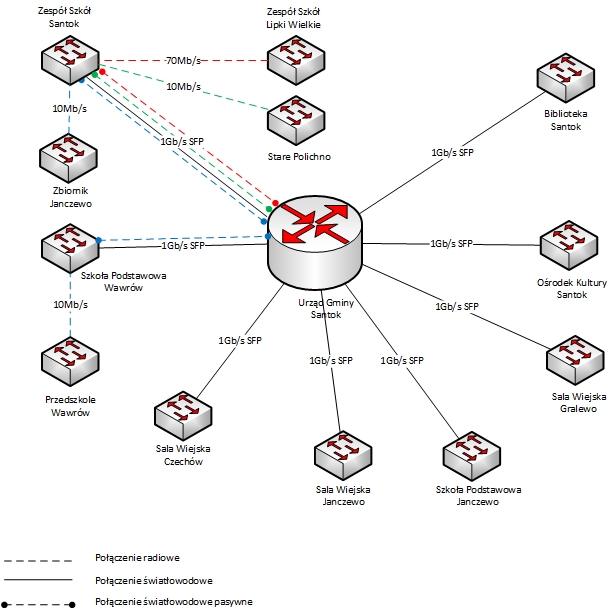 Rysunek 1 Schemat fizycznej topologii światłowodowejCzęść logicznaTopologia logiczna sieci zostanie zbudowana podobnie jak topologia fizyczna w oparciu o rozszerzoną gwiazdę 
z centralnym punktem sieci umiejscowionym w Urzędzie Gminy Santok.W celu uzyskania skutecznego mechanizmu ochrony ruchu urzędniczego przed nieuprawnionymi użytkownikami  należy przewidzieć logiczną separację sieci poprzez wykreowanie dwóch dodatkowych instancji tablic routingowych na wszystkich urządzeniach sieciowych warstwy trzeciej. Podstawowa instancja globalna powinna posłużyć tylko do celów zarządzania i monitorowania oraz być wykorzystywana tylko przez system zarządzania oraz administratora. Pozostałe instancje Biuro oraz Wykluczeni powinny posłużyć do odseparowania ruchu kreowanego przez Urzędy Gminne od ruchu użytkowników wykluczonych.Tabela 2 Wypis instancji logicznych tablic routingowych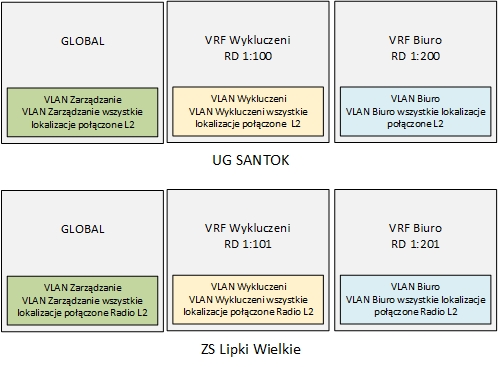 Rysunek 2 Schemat instancji VRFW każdej z lokalizacji należy przewidzieć utworzenie trzech sieci logicznych odpowiednio zarządzanie, wykluczeni, biuro, do których za pomocą interfejsów logicznych należy przypisać adresacje sieciową odrębną dla każdej lokalizacji zgodną z poniższą tabelą. Każdy z wykreowanych interfejsów powinien znaleźć się 
w odrębnej instancji routingowej.  Dokładne szczegóły adresacji zostaną ustalone na etapie opracowywania projektu sieci.Tabela 3 Przykładowy plan adresacji sieciTak utworzone sieci logiczne należy zintegrować w lokalizacji centralnej z wykorzystaniem protokołu routingu dynamicznego uruchomionego w każdej z trzech instancji. Zamawiający dopuszcza zastosowanie protokołu OSPFv2 bądź EIGRP, które to oferują najszybszą zbieżność sieci. Wszelkie zaawansowane parametry optymalizacyjne  wybranego protokołu routingu zostaną ustalone na etapie projektu sieciowego. Na każdym 
z wykreowanych interfejsów logicznych należy uruchomić odpowiednią listę dostępową dbającą o zachowanie kontroli nad ruchem wychodzącym z danego segmentu sieci.  W przypadku wyboru protokołu routingu OSPF z uwagi na niewielki rozmiar sieci oraz prostsze w późniejszym czasie zarządzanie Zamawiający zakłada umieszczenie wszystkich sąsiedztw OSPF w ramach podstawowego obszaru zero bez potrzeby kreowania dodatkowych obszarów. Zakładane jest utworzenie sąsiedztw routingowych w relacjach:Urząd Gminy Santok  –  Zespół Szkół Lipki WielkiePowyższa lokalizacja powinna zostać zintegrowana za pośrednictwem kolejnych sąsiedztw  w ramach wszystkich instancji tablic routingowych i umożliwić przekazywanie pomiędzy sobą informacji o wszystkich niezbędnych sieciach logicznych.Wszelkie pozostałe lokalizacje objęte siecią światłowodową powinny zostać skonfigurowane  w oparciu o sieci logiczne wykreowane na urządzeniu rdzeniowym w Urzędzie Gminy, a następnie uwzględnione w protokole routingu. Wszystkie wykreowane w powyższy sposób sieci logiczne należy przyporządkować do odpowiednich wirtualnych tablic znajdujących się na rdzeniowym urządzeniu. Każdy z wyniesionych interfejsów logicznych powinien zostać zabezpieczony przed utworzeniem sąsiedztwa routingu dynamicznego. W celu umożliwienia dostępu do urządzeń zdalnych należy utworzyć  w sieci zarządzania interfejs SVI z przypisanym adresem IP oraz uwzględnić ruch domyślny do adresu zarządzania znajdującego się na interfejsie w Urzędzie Gminy.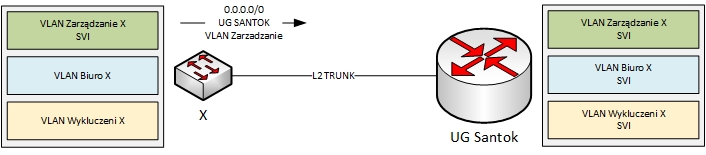 Rysunek 3 Schemat logiczny połączeń L2Zamawiający wymaga skonfigurowania i uruchomienia na wszystkich dostarczonych urządzeniach  sieciowych protokołu SNMP w wersji trzeciej z uwierzytelnieniem. Dodatkowo wszelkie niezbędne dla oceny działania urządzenia informację powinny być przekazywane  za pomocą pakietów SNMP Trap do dostarczonego systemu zarządzania. System należy uruchomić na dostarczonej stacji zarządzania. Do powyższego systemu powinny  także być przesyłane logi z urządzeń sieciowych z dołączoną informacja o czasie zdarzenia. W związku z tym niezbędne jest uruchomienie protokołu NTP pozwalającego na skorelowanie otrzymanych logów.Wszelki ruch sieciowy służący do zarządzania i monitorowania dostarczonych urządzeń sieciowych powinien być przesyłany wyłącznie w odseparowanej od reszty użytkowników wykluczonych i biurowych sieci logicznej. Do przedmiotowego ruchu należy zaliczyć protokoły SSH, SNMP, HTTPS oraz przesyłane logi z urządzeń. Zarządzanie urządzeniami powinno odbywać się tylko za pośrednictwem protokołów niepozwalających na łatwe podsłuchanie transmisji takich jak SSH, HTTPS natomiast wszystkie niezabezpieczone protokoły takie jak TELNET, HTTP powinny zostać wyłączone.Na wszystkich urządzeniach sieciowych należy uruchomić protokół drzewa rozpinanego w wersji MSTP. Posłuży on do zachowania warstwy drugiej sieci wolnej od nieprzewidzianych pętli.  W związku z koniecznością połączenia wszystkich lokalizacji charakteryzujących się odseparowanymi tablicami routingowymi połączeniem typu L2 Trunk należy przewidzieć uruchomienie tożsamej konfiguracji MSTP dla nich wszystkich. Skutkować to będzie zachowaniem pojedynczego regionu i znacznie szybszym czasem konwergencji sieci. Szczegółowe parametry konfiguracji parametrów protokołu MSTP zostaną omówione na etapie projektu sieciowego.Zakłada się utworzenie centralnej bramy dostępowej do sieci Internet umiejscowionej w Urzędzie Gminy. Z uwagi na znaczne zróżnicowanie parametrów dostępnych łącz publicznych urządzenie brzegowe opisane w punkcie 4.4 ma za zadanie integrować dwa niezależne łącza publiczne w sposób redundantny. W przypadku uszkodzenia łącza podstawowego ruch niezbędny dla działania Urzędu Gminy powinien zostać skierowany na łącze zapasowe, natomiast w przypadku powrotu łącza podstawowego w sposób automatyczny powinna wrócić pełna funkcjonalność systemu. Na urządzeniu brzegowym powinny zostać skonfigurowane wszystkie polityki bezpieczeństwa włączając w to listy dostępowe oraz funkcjonalności StateFull firewall.  Całość polityk natujących ruch z sieci lokalnych do sieci publicznych powinien zostać  skonfigurowany i uruchomiony na urządzeniu brzegowym w sposób pozwalający na dostęp do sieci Internet tylko zakładanym adresom IP. Należy zaplanować integrację podstawowego łącza internetowego z wykorzystaniem interfejsu światłowodowego natomiast łącze zapasowe będzie podłączone interfejsem RJ45. Planowane jest wykorzystanie podstawowego łącza internetowego udostępnionego przez Państwową Wyższą Szkołę Zawodową w Gorzowie Wlkp. po uprzednim uzgodnieniu przyłącza do istniejącej infrastruktury światłowodowej. Zamawiający po zakończeniu procesu negocjacji i podpisaniu stosownych dokumentów przekaże wszystkie niezbędne dokumenty Wykonawcy. Zadaniem Wykonawcy będzie natomiast zbudowanie przyłącza światłowodowego, uzgodnienie parametrów technicznych w celu uzyskania dostępu do sieci publicznej Internet.  Zakłada się utworzenie co najmniej dwóch dostępów VPN na potrzeby zarządzania siecią oraz diagnozowania i naprawiania incydentów występujących w całej sieci. W związku z czym administrator po wykreowaniu połączenia VPN powinien mieć dostęp do wszelkich urządzeń uruchomionych  w ramach systemu w sieci zarządzania.Dostarczony przez Wykonawcę serwer zostanie wpierw zwirtualizowany, a następnie zostaną na nim uruchomione usługi DNS oraz PROXY Squid dla całości sieci. Zadaniem serwera PROXY jest logowanie wszelkiego ruchu http wychodzącego do sieci publicznej. Na serwerze zostanie uruchomiona również usługa DHCP dla użytkowników sieci Biurowej. Uwzględniając obecne jak i przyszłe zapotrzebowanie na uruchamianie usług i aplikacji na dostarczanym serwerze Zamawiający wymaga integracji serwera z infrastruktura sieciową czterema linkami o przepływności 1Gb/s każdy.Na dostarczonym serwerze należy również uruchomić usługę RADIUS, służącą do uwierzytelniania i autoryzacji użytkowników sieci radiowej.  Zamawiający zakłada, że urządzeniem bezpośrednio współpracującym z serwerem będzie tylko i wyłącznie kontroler WiFi opisany w punkcie 4.8.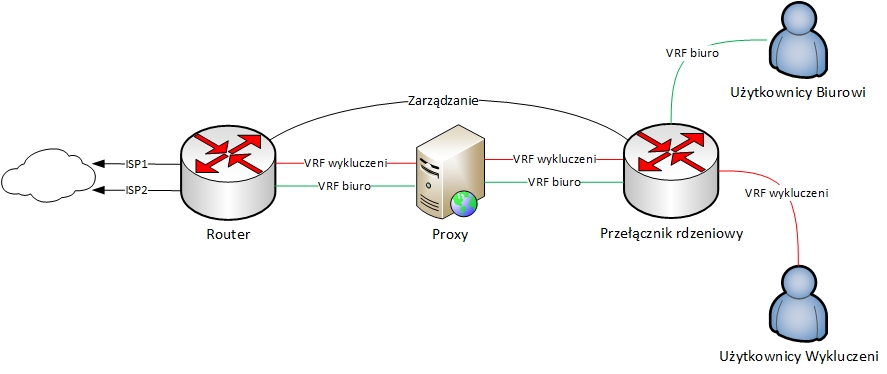 Rysunek 4 Schemat Centralnej Bramy InternetowejZakres prac do wykonania w poszczególnych lokalizacjachCzęść światłowodowa    Zamawiający wymaga aby projekt oraz budowa części pasywnej sieci światłowodowej był realizowany 
według poniższych założeń:- rurociąg kablowy zbudowany w oparciu o jedną rurę RHDPE ∅ 40, rurociąg kablowy powinien być tak zaprojektowany aby przebiegał przez jak największą ilość terenów będących własnością UG ;- w budynkach światłowód należy umieszczać w rurce ochronnej, niepalnej. W przypadku instalacji po elewacji budynku użyte materiały muszą posiadać certyfikat odporności na warunki zewnętrze w tym promienie słoneczne;- w miejscach planowanych rozgałęzień sieci oraz w miejscach planowanych zapasów kabla światłowodowego należy stosować studnie kablowe SKR-1. Studnie kablowe muszą być wyposażone w pokrywę ryglowaną typu ciężkiego o klasie dobranej odpowiednio do miejsca posadowienia studni. Zasobnik kablowy powinien być wykonany z polietylenu (PE), a konstrukcja powinna umożliwić umieszczenie w nim mufy, zapasów technologicznych i eksploatacyjnych wg normy ZN-96 TP SA -024;- W studniach kablowych jak i w miejscach dostępnych podczas eksploatacji na projektowane kable optotelekomunikacyjne należy umieścić  przywieszki identyfikacyjne zawierające oznaczenia, które powinny umożliwiać  rozróżnienie rodzaju linii, identyfikację użytkownika oraz relację kabla;- rozpływ włókien (przedstawiony poniższy rysunek) w topologii gwiazdy z punktem centralnym zlokalizowanym 
w serwerowni w Urzędzie Gminy;- do każdej lokalizacji należy dociągnąć 12 włókien jednomodowych za wyjątkiem Zespołu Szkół w Santoku do którego należy doprowadzić 24 włókna;- włókna należy zakończyć na panelu światłowodowym rack umieszczonych w dostarczonych szafach 
w standardzie SC/APC;- do każdej lokalizacji należy dostarczyć wiszącą szafę RACK 12U za wyjątkiem Zespołu Szkół w Santoku gdzie planowana jest szafa 24U;- w ramach budowy należy dostarczyć światłowodowe kable krosowe w ilości 45 szt. w tym 35szt. o długości 1m oraz 10szt. - 2m kable powinny służyć do podłączania urządzeń wyposażonych w złącza LC do panelu światłowodowego (SC/APC - LC);- instalacja musi zostać wykonana zgodnie z obowiązującymi normami w tym zakresie.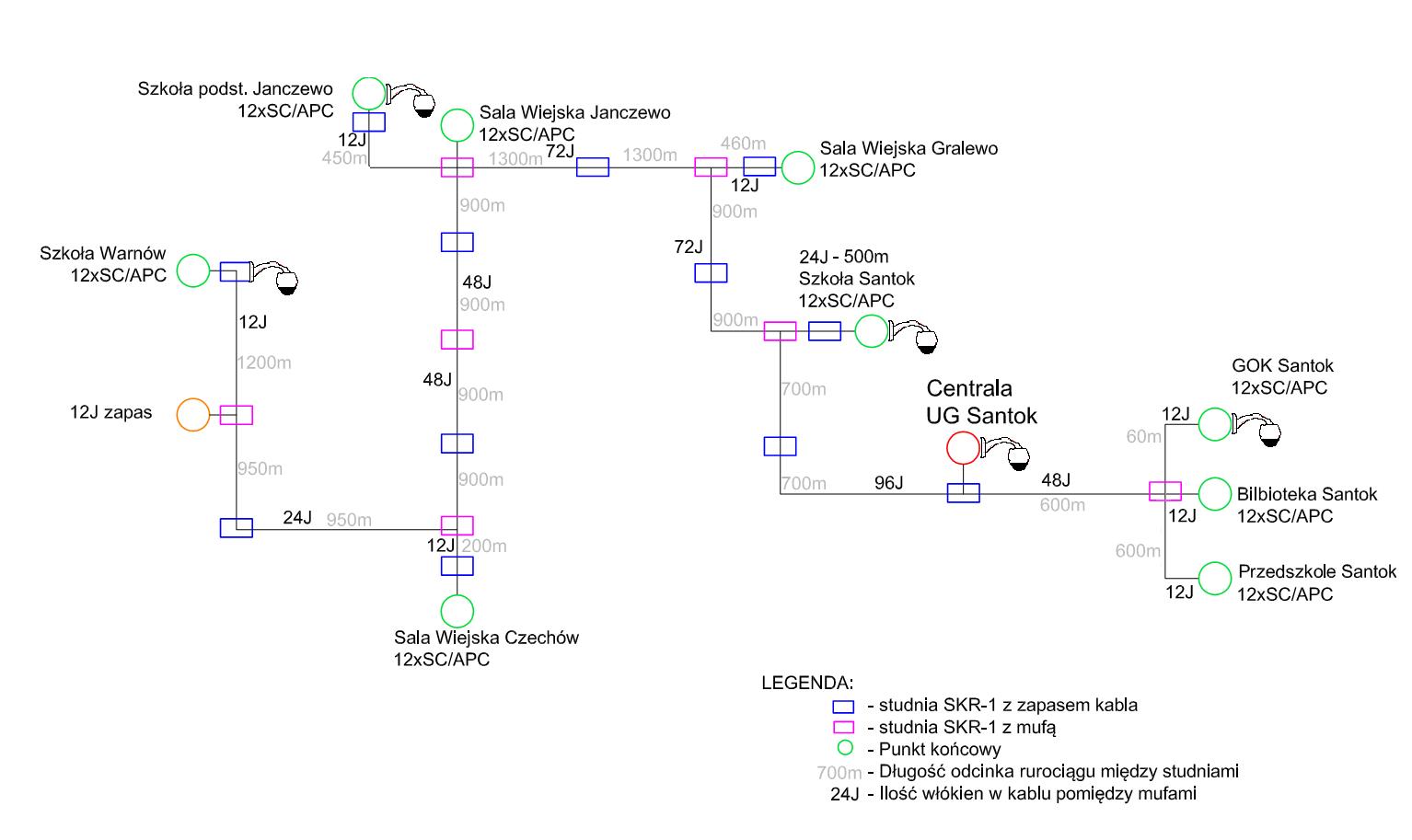 Tabela 4 Spis lokalizacji z uwzględnieniem ilości włókienPunkty kamerowe   W ramach budowy infrastruktury kablowej należy uwzględnić uruchomienie w przyszłości punktów kamerowych. Większość punktów jest zlokalizowanych na obiektach, na których będzie budowany maszt lub stawiana konstrukcja wsporcza dla anten, w takim przypadku należy przewidzieć poprowadzenie z szafy jednej skrętki ekranowanej przystosowanej do pracy na zewnątrz budynku. Wysokość zakończenia skrętki na konstrukcji zostanie uzgodniona z Zamawiającym na etapie realizacji. Wyjątek stanowi punkt kamerowy zlokalizowany przy Szkole w Janczewie. Z racji położenia budynku szkoły należy przewidzieć umieszczenie słupa przy drodze w bezpośrednim sąsiedztwie szkoły oraz połączenie jego z budowaną infrastrukturą (szafą).Punkty kamerowe zostały zaznaczone na schemacie powyżej.Urząd Gminy w Santoku – Serwerownia    Topologia fizyczna sieci będzie zbudowana na bazie gwiazdy z głównym punktem koncentracji (serwerownia) umieszczonym w budynku Urzędu Gminy Santok przy ul. Gorzowskiej 59. Obecna serwerownia znajdująca się na pierwszym piętrze zostanie poddana niewielkim modyfikacjom polegającym na:    - zamontowaniu klimatyzatora przystosowanego do pracy całorocznej o mocy chłodzenia dostosowanej do mocy urządzeń zamontowanych w ramach projektu oraz urządzeń będących już zamontowanych 
w pomieszczeniu;    - ułożeniu wykładziny antystatycznej w pomieszczeniu;    - wytłumieniu akustycznym jednej ze ścian, która sąsiaduje z pomieszczeniem biurowym;    - ułożeniu 10 obwodów elektrycznych w istniejących korytach PCV i przełączeniu dziesięciu  istniejących gniazd na sieć ogólnego przeznaczenia;    - miejsce posadowienia szafy RACK oraz sposób integracji projektowanego systemu z istniejącymi urządzeniami (łączniki międzyszafowe, drabinki kablowe, miejsce przepustów kablowych, itd.) należy uzgodnić 
z przedstawicielem Zamawiającego na etapie budowy;    - w ramach doposażenia serwerowni należy dostarczyć licencję CAL na 25 użytkowników do posiadanego już systemu Windows Server 2008 R2 Standard;W ramach nowoprojektowanego systemu planuje się umieszczenie w serwerowni szafy RACK 42U w której zostaną zamontowane następujące urządzenia:Router brzegowy  –  punkt 4.4;Przełącznik rdzeniowy L3  –  punkt 4.5;Przełącznik L2  – punkt 4.7;Serwer usług  –  punkt 4.1;Magazyn Danych  – punkt 4.2;Kontroler WiFi  –  punkt 4.8;W ramach prac prowadzonych w obrębie budynku Urzędu Gminy planowany jest montaż zewnętrznej oraz wewnętrznej stacji dostępowej do zasobów sieci.3.1.2.	Pozostałe ujęte w tabeli 4 lokalizacjeW ramach nowoprojektowanego systemu planuje się umieszczenie szafy RACK 12U z wyłączeniem lokalizacji Zespołu Szkół w Santoku gdzie wymagana jest szafa 24U w której zostaną zamontowane następujące urządzenia:Przełącznik dostępowy L2 – punkt 4.7;Należy uwzględnić również w lokalizacji Zespołu Szkół w Lipkach Wielkich urządzenia:Przełącznik szkieletowy L3  –  punkt 4.6;Normy ZN-96/TPSA-002 - Linie optotelekomunikacyjne. Ogólne wymagania techniczne.ZN-96/TPSA-004 - Zbliżenia i skrzyżowania z innymi urządzeniami uzbrojenia terenowego. Ogólne wymagania techniczne.ZN-96/TPSA-006 - Linie optotelekomunikacyjne. Złącza spajane światłowodów jednomodowych. Wymagania i badania.ZN-96/TPSA-007 - Linie optotelekomunikacyjne. Złączki światłowodowe i kable stacyjne. Wymagania 
i badania.ZN-96/TPSA-008 - Linie optotelekomunikacyjne. Osłony złączowe. Wymagania i badania.ZN-96/TPSA-009 - Kablowe linie optotelekomunikacyjne. Przełącznice światłowodowe. Wymagania 
i badania.ZN-96/TPSA-011 - Telekomunikacyjna kanalizacja kablowa. Ogólne wymagania techniczne.ZN-96/TPSA-013 - Kanalizacja wtórna i rurociągi kablowe. Wymagania i badania.ZN-96/TPSA-016 - Rury polietylenowe karbowane dwuwarstwowe (RHDPEk). Wymagania i badania.ZN-96/TPSA-017 - Rury kanalizacji wtórnej i rurociągu kablowego (RHDPE). Wymagania i badania.ZN-96/TPSA-018 - Rury polietylenowe (RHDPEp) przepustowe. Wymagania i badania.ZN-96/TPSA-019 - Rury trudnopalne (RHDPEt). Wymagania i badania.ZN-96/TPSA-020 - Złączki rur kanalizacji kablowej. Wymagania i badania.ZN-96/TPSA-022 - Przywieszka identyfikacyjna. Wymagania i badania.ZN-96/TPSA-023 - Studnie kablowe. Wymagania i badania.ZN-96/TPSA-025 - Taśmy ostrzegawcze i ostrzegawczo-lokalizacyjne. Wymagania i badania.ZN-96/TPSA-041 - Zabezpieczone pokrywy studni kablowych, dodatkowe (wewnętrzne). Wymagania 
i badania.Część radiowaTopologia i urządzenia aktywneW projekcie założono wykorzystanie trzech systemów radiowych. Bezprzewodowy system transmisji danych punkt-wielopunkt oraz połączenia punkt-punkt mają stanowić uzupełnienie szkieletu sieci na terenie gminy, realizując zadanie dostarczenia połączenia do miejscowości nieobjętych siecią światłowodową. W projekcie założono wykorzystanie systemów na pasmo licencjonowane 5.9-6.4 GHz oraz na pasmo nielicencjonowane 5.4-5.7 GHz, w zależności od przeznaczenia i możliwości. System punkt-wielopunktZałożono wykorzystanie systemu bezprzewodowej transmisji danych pracującego w zakresie częstotliwości licencjonowanych 5.9 - 6.4 GHz. W miejscowości Lipki Wielkie na budynku szkoły zaplanowano instalację dwóch sektorów 90-stopniowych o pojemności zagregowanej 100 Mb/s każdy. System taki wymaga zarezerwowania i uzyskania pozwolenia radiowego na co najmniej 40 MHz pasma radiowego w zakresie częstotliwości 5.9 - 6.4 GHz. Wykonawca zobowiązany jest pokryć wszystkie koszty wynikające z konieczności utrzymania kanałów radiowych przez 5 lat. Zdecydowano o wyborze systemu działającego w częstotliwościach licencjonowanych ze względu na mniejsze prawdopodobieństwo, że taki system zostanie zakłócony przez innych użytkowników (jak w przypadku pasma nielicencjonowanego). Ponadto pasmo licencjonowane posiada ograniczenie na EIRP, co prowadzi do zmniejszenia zasięgu systemu radiowego i ograniczenia osiąganej przepływności.Pierwszy sektor systemu ma umożliwić podłączenie miejscowości leżących na zachód od Lipek Wielkich - Płomykowa, Nowego Polichna oraz Ludzisławic. Ponadto do tego samego sektora powinna być podłączona końcówka zainstalowana na Zespole Szkół w Santoku, zapewniająca łączność sektorów ze szkieletem sieci. Drugi sektor ma zapewnić podłączenie końcówek położonych na wschód od Lipek Wielkich, a więc terminali zainstalowanych w samej miejscowości Lipki Wielkie (przedszkole oraz OSP) oraz stację w Jastrzębniku. Wszystkie połączenia za wyjątkiem podłączenia do ZS w Santoku powinny zapewniać usługę co najmniej zagregowanych 10 Mb/s. Łącze do ZS w Santoku, ze względu na to że będzie zapewniało dostęp do Internetu dla wszystkich punktów podłączanych z Lipek Wielkich powinno zapewniać wyższy poziom transmisji - co najmniej zagregowane 30 Mb/s. Założono że każde połączenie radiowe będzie miało dostępność co najmniej 99.99% w skali roku.System punkt-punktPołączenia punkt-punkt stanowią uzupełnienie sieci połączeń, umożliwiające podłączenie lokalizacji, gdzie niemożliwe było doprowadzenie światłowodu i nie ma zasięgu systemu punkt-wielopunkt. Zaplanowano trzy połączenia tego typu w sieci:Stare Polichno z Zespołem Szkół w Santoku,stacja na zbiorniku w Janczewie z Zespołem Szkół w Santoku,przedszkole w Wawrowie ze szkoły w Wawrowie.Połączenia te mają być zrealizowane za pomocą radiolinii na pasmo nielicencjonowane o minimalnej przepływności zagregowanej 10 Mb/s. Założono że każde połączenie radiowe będzie miało dostępność co najmniej 99.99% w skali roku.System dostępowy dla BeneficjentówSieć dostępowa umożliwiająca dostarczenie usługi do użytkownika końcowego (wykluczonego) została zaplanowana w standardzie WiFi. Założono realizację dostępu w paśmie nielicencjonowanym 5.4-5.7 GHz ze względu na małą krytyczność tych połączeń względem działania całości sieci. Miejsca instalacji punktów dostępowych zostały wybrane tak, aby zapewnić maksymalne pokrycie użytecznym sygnałem radiowym na terenach zamieszkałych gminy.Oprócz systemu dostępowego WiFi 5.4-5.7 GHz przeznaczonego do zapewnienia dostępu dla beneficjentów końcowych, Wykonawca zainstaluje również w każdym punkcie końcowym i węzłowym sieci (za wyjątkiem zbiornika w Janczewie) punkt dostępowy WiFi pracujący w paśmie 2.4 GHz. Będzie on przeznaczony do realizacji dostępu do Internetu wewnątrz budynków, na potrzeby dostępu do sieci dla komputerów 
w placówkach gminnych. W ramach systemu przewiduje się dostarczenie dla pojedynczego Beneficenta systemu przepływności nie mniejszej niż 256 kb/s z zaznaczeniem, że jest to przepływność symetryczna.Każdy punkt dostępowy w technologii WiFi powinien zostać zintegrowany z kontrolerem punktów dostępowych. Należy zapewnić łączność sieciową między kontrolerem a punktem dostępowym w warstwie IP. Kontroler ma pełnić rolę centralnego miejsca zarządzania punktami i współpracować z zainstalowanym na maszynie wirtualnej systemem RADIUS. System RADIUS odpowiada za przechowywanie danych użytkowników dopuszczonych do użytkowania sieci (nazwa użytkownika oraz hasło), autoryzację tych użytkowników oraz zbieranie informacji dotyczących aktywności użytkowników w sieci (funkcja AAA). Kontroler punktów dostępowych ma odpowiadać za autoryzację końcówki klienckiej systemu WiFi.Schemat ogólny połączeń radiowych oraz lokalizację punktów dostępowych systemu WiFi zaprezentowano na rysunku poniżej. Na schemacie zastosowano oznaczenia:AP - punkt dostępowy systemu WiFi, stanowiący punkt podłączenia beneficjentów;PDS - punkt dystrybucyjny sieci, stanowiący element radiowej sieci dystrybucyjnej.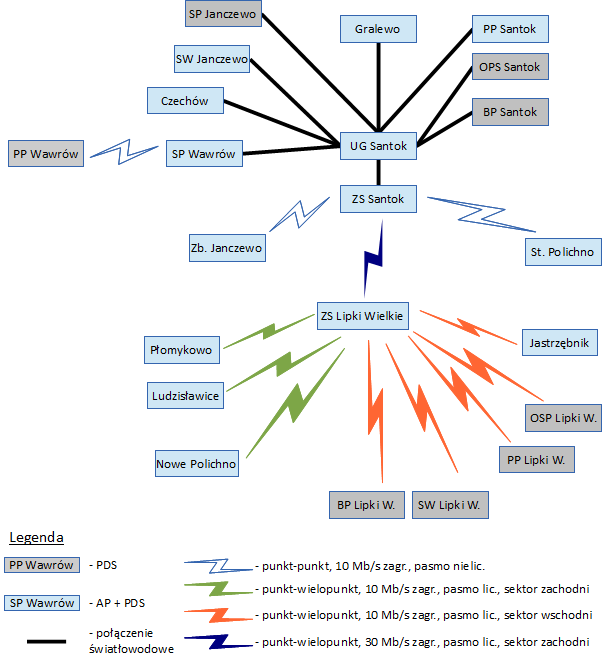 Rysunek 5 Schemat systemu radiowegoWymagania ogólne dotyczące budowy i instalacjiWszelkie prace instalacyjne i budowlane należy wykonać zgodnie ze sztuką i z obowiązującym prawem. 
W przypadku konieczności uzyskania formalnych zgód na prowadzenie prac budowlanych, Wykonawca uzyska je we własnym zakresie. W każdej lokalizacji w przypadku braku miejsca na instalację urządzeń sieciowych lub radiowych w istniejących szafkach telekomunikacyjnych, Wykonawca dostarczy i zainstaluje szafkę wewnętrzną o wysokości co najmniej 12U.sTrasy kabloweWszelkie instalacje teletechniczne oraz elektryczne powinny być prowadzone w korytach PVC lub drabinkach kablowych z zachowaniem 30% rezerwy przestrzeni. Elementy traktów kablowych muszą być przytwierdzone do powierzchni uniemożliwiając zmianę ich położenia. W przypadku jednoczesnego prowadzenia kabli elektrycznych oraz kabli teletechnicznych wymagana jest ich separacja.W przypadku wyprowadzania okablowania na zewnątrz budynku należy zabezpieczyć wykonany przepust kablowy przed wpływem warunków atmosferycznych, takich jak wnikanie wody i wilgoci, zgodnie z obowiązującymi normami i sztuką budowlaną. W przypadku instalacji na zewnątrz budynku, zastosowane materiały instalacyjne jak i okablowanie muszą być odporne na warunki atmosferyczne.Instalacje okablowania muszą być wykonane według zaleceń producenta (promień gięcia, długości, przeznaczenie etc.).W przypadku kabli dla systemów 100/1000Base-T trasy wewnątrz budynków należy wybudować w oparciu o kable UTP przynajmniej o kategorii Cat 5. W przypadku tras na zewnątrz budynków należy użyć kabla outdoor przynajmniej typu FTP o kategorii Cat5.Instalacje elektryczneInstalacja elektryczne musi spełniać warunki techniczne zawarte w rozporządzeniu Ministra Infrastruktury z dn. 12.04.2002 w sprawie warunków technicznych, jakim powinny odpowiadać budynki i ich usytuowanie, a także inne obowiązujące przepisy i normy.Dostarczane w ramach projektu urządzenia aktywne należy zasilić z lokalnej rozdzielni elektrycznej budynku. 
W przypadku braku odpowiednich warunków technicznych umożliwiających poprawne funkcjonowanie sieci elektrycznej należy doprowadzić zasilanie z głównej rozdzielni budynku. W przypadku budowy Obiektu Radiokomunikacyjnego na działce bez przyłącza energetycznego, Wykonawca wybuduje je na koszt własny.Instalowana aparatura musi spełniać wymogi odpowiednich norm oraz bezpieczeństwa funkcjonalnego. Wielkość rozdzielni należy dobrać uwzględniając minimum 30% rezerwy miejsca na potrzeby późniejszej rozbudowy. Po wykonaniu całości instalacji należy przeprowadzić pomiary instalacji elektrycznej oraz skuteczności ochrony od porażeń. Instalacje uziemiające i odgromoweW przypadku podłączania się do istniejącej infrastruktury uziemiającej i odgromowej należy przeprowadzić pomiary rezystancji potwierdzające sprawność instalacji. W przypadku negatywnych wyników pomiarów, Wykonawca wykona dedykowaną instalację uziemiającą i odgromową. Po wybudowaniu instalacji uziemiającej i odgromowej należy przeprowadzić pomiary i sporządzić protokół pomiarowy wraz z metryką. Protokół wraz 
z metryką załączyć do dokumentacji powykonawczej.Systemy zasilania gwarantowanegoWe wszystkich lokalizacjach objętych projektem urządzenia aktywne należy zasilić 
z dostarczonego UPS o mocy i pojemności baterii pozwalającej podtrzymać zasilanie zainstalowanych urządzeń przez 15 minut.W lokalizacjach mieszczących punkty dystrybucyjne (Zespół Szkół Santok oraz Zespół Szkół w Lipkach Wielkich) urządzenia aktywne należy zasilić z siłowni telekomunikacyjnej prądu stałego -48 V DC. Poza dostawą siłowni należy dostarczyć baterię akumulatorów, która podtrzyma pracę wszystkich urządzeń aktywnych przez 4h od momentu zaniku zasilania. Dostarczona siłownia powinna być wyposażona w moduł nadzorczy z interfejsem Ethernet, który należy wpiąć do sieci zarządzania w celu przesyłania alarmów do Systemu Nadzoru Sieci.Zestawienie elementów systemów radiowych oraz wysokości zawieszenia anten.W poniższych tabelach zamieszczono zestawienie obrazujące rozłożenie elementów systemów radiowych w lokalizacjach rozważanych w projekcie. Zamieszczono również zalecaną minimalną wysokość zawieszenia anten, którą można przyjąć jako wartość wyjściową do szacunku wysokości wieży lub masztu. Wykonawca musi w toku realizacji projektu zweryfikować możliwości techniczne, zdecydować czy wymagana jest konstrukcja masztu czy wieży. Dopuszczalna jest zmiana sugerowanych wartości o ile z projektu Wykonawcy wyniknie konieczność zmiany, przy zastrzeżeniu zachowania założonej funkcjonalności sieci. Tym samym uznaje się, że Wykonawca posiadając odpowiednie kompetencje odpowiada za realizowalność przyjętego rozwiązania.Poniższe tabele nie zawierają wysokości zawieszenia anten, które należy oszacować na etapie planowania metodą bezpośrednią – wzrokowej wizji lokalnej.Tabela 5 Wysokość umiejscowienia anten lokalizacje światłowodoweTabela 6 Wysokość umiejscowienia anten lokalizacje radioweParametry techniczne wymaganych urządzeńSerwerMagazyn danychKlimatyzatorUrządzenie brzegowe RouterPrzełącznik rdzeniowyPrzełacznik szkieletowy L3Przełacznik dostępowy L2Powyższe urządzenie zostanie dostarczone, skonfigurowane i uruchomione w poniższych lokalizacjach:Santok-Przedszkole,Santok-Ośrodek Pomocy Społecznej,Santok-Zespół Szkół,Santok-Biblioteka,Santok-Gminny Ośrodek Kultury,Santok-Urząd Gminy,Płomykowo- Sala Wiejska,Janczewo-Szkoła Podstawowa,Janczewo- Sala Wiejska,Wawrów-Szkoła Podstawowa,Wawrów-Przedszkole,Gralewo- Sala Wiejska,Czechów- Sala Wiejska,Ludzisławice- Sala Wiejska,Lipki Wielkie –Przedszkole,Lipki Wielkie –Zespół Szkół,Lipki Wielkie –Biblioteka,Lipki Wielkie- Ośrodek Pomocy Społecznej,Lipki Wielkie- Sala Wiejska,Nowe Polichno- Sala Wiejska,Jastrzębnik- Sala Wiejska,Stare Polichno –Sala Wiejska.Kontroler WiFiRadiowy system dystrybucyjny punkt-wielopunkt dla pasma 6.4GHzRadiolinia na pasmo nielicencjonowaneZewnętrzna stacja dostępowa – HotSPotUrządzenie pracujące w standardzie WiFi, przystosowane do instalacji zewnętrznej. Stacja bazowa powinna zostać wyposażona w 2 anteny dookólne do pracy w trybie MIMO. Wymagane jest spełnianie co najmniej następujących wymagań:pasmo pracy: 5.4 – 5.9 GHz;charakterystyka pozioma: dookólna;zysk energetyczny dla polaryzacji pionowej/poziomej: 12 dBi;złącza typu N, żeńskie.Terminal kliencki beneficjenta końcowegoDostęp do Internetu dla Beneficjenta Końcowego będzie realizowany z wykorzystaniem sieci radiowej pracującej w standardzie WiFI. W związku z tym w każdej lokalizacji Beneficjenta Końcowego należy zainstalować odpowiedni terminal kliencki do montażu outdoor umożliwiający dostęp do zasobów sieci. Terminal kliencki będzie urządzeniem zewnętrznym (instalowanym na zewnątrz budynku, odporny na działanie warunków atmosferycznych), połączonym z komputerem osobistym Beneficjenta za pomocą kabla sieciowego outdoor FTP.Wewnętrzna stacja dostępowa WiFi 2,4GHzUrządzenie pracujące w standardzie WiFi, przystosowane do instalacji wewnątrzbudynkowej.Zestaw komputerowy Wykonawca dostarczy i zamontuje 120 sztuk zestawów komputerowych w tym 100 dla wskazanych osób wykluczonych wyłonionych przez zamawiającego i  20 do instytucji podległych. Zestawy zostaną podłączone do Internetu za pomocą kart klienckich pozwalających na stabilną transmisje. UWAGA. Wszelkie licencje dostarczane wraz z komputerami dla wykluczonych oraz jednostek samorządowych muszą umożliwiać użyczenie sprzętu. Stacja zarządzaniaZestaw komputerowy specjalnego przeznaczenia wyposażony w 2 monitory przeznaczony dla Administratora sieci w celach zarządzania i monitorowania parametrów sieci. SzkoleniaSzkolenia Beneficjenta KońcowegoWykonawca przeprowadzi szkolenie z podstaw obsługi komputera oraz korzystania z zasobów Internetu dla odbiorców końcowych. Z każdego z gospodarstw domowych, które wezmą udział w projekcie, przeszkolona zostanie jedna osoba.Wykonawca w ramach organizacji szkoleń dla ostatecznego beneficjenta w zakresie obsługi komputera 
i Internetu, wykona:wynajęcie sali na potrzeby szkolenia,przygotowanie materiałów szkoleniowych,wynagrodzenie trenera/informatyka,catering.Szkolenia będą miały charakter teoretyczno-praktyczny, obejmować będą szkolenia z obsługi Pakietu Office, programu Windows, korzystania z wyszukiwarki internetowej, poczty elektronicznej itp. Informatyk prowadzący szkolenia zapozna Beneficjentów z prawidłową obsługą powierzonego sprzętu. Szkolenia trwały będą jeden dzień, przeznaczone będą dla jednej osoby wywodzącej się z gospodarstwa domowego przeznaczonego do wsparcia. Szkolenia zaplanowano w kilkuosobowych grupach – do 20 osób, tak aby każda para uczestniczących miała dostęp do komputera. Przeprowadzone szkolenia zapewnią prawidłowe wykorzystanie sprzętu przez Beneficjentów, a także przyczynią się do nabycia nowych umiejętności m.in. niezbędnych dla świadczenia pracy lub skutecznej edukacji przez Internet.W celu wykonania szkolenia Wykonawca może wykorzystać komputery przeznaczone do instalacji 
w jednostkach Beneficjenta. Po szkoleniu należy przywrócić stan fabryczny tychże komputerów. Wykonawca winien na koniec szkolenia wydać stosowne certyfikaty jego uczestnikom.Minimalna liczba szkoleń do wykonania: 5.Szkolenia administratorówW celu stworzenia pierwszej linii serwisowej sieci, Wykonawca obejmie wydelegowanych przez Inwestora pracowników system szkoleń, których celem jest przekazanie wiedzy potrzebnej do wstępnej diagnostyki oraz podstawowych czynności utrzymaniowych związanych z wybudowaną infrastrukturą.Wykonawca przeprowadzi szkolenie z zakresu uruchomienia oraz obsługi wszystkich elementów sieciowych (przełączniki, routery serwery itd.) w zakresie umożliwiającym samodzielną obsługę:oprogramowania wirtualizującego w zakresie: tworzenia maszyn wirtualnych, zarządzanie interfejsami sieciowymi, wykonywania kopii bezpieczeństwa maszyn wirtualnych;wirtualnych serwerów LINUX i WINDOWS w zakresie archiwizacji logów, obsługi plików konfiguracyjnych usług uruchomionych na danej maszynie, restartu usług, zarządzania kontami i hasłami;przełączników w zakresie diagnostyki problemów warstwy drugiej i trzeciej (między innymi Spanning-tree, przygotowanie portu dla nowego klienta itd.) zdalnego dostępu poprzez VPN.Ponadto Wykonawca opracuje dostarczy i przećwiczy następujące procedury:podłączania wykluczonego do sieciuruchomienie nowego punktu Hot-Spotdiagnostyki dostępności łącza internetowego (osiągalność bramy ISP, routing itd.)Szczegółowy program szkolenia oraz wykaz zagadnień należy przedstawić Zamawiającemu do akceptacji na 7 dni przed planowanym terminem.Usługi ubezpieczenioweWszystkie dostarczone komputery Wykonawca ubezpieczy na okres 36 miesięcy od daty podpisania protokołu odbioru końcowego.Usługi telekomunikacyjne i utrzymanioweGwarancjaWykonawca powinien udzielić na dostarczoną sieć gwarancji, przez co rozumie się zobowiązanie Wykonawcy do wykonania nieodpłatnych napraw wad urządzeń powstałych z winy producenta bądź Wykonawcy.W zakres gwarancji nie wchodzą wady i niesprawności urządzeń powstałe w wyniku użytkowania niezgodnego z instrukcją obsługi, wykonywania napraw przeróbek przez osoby nieupoważnione.Wady ujawnione w okresie gwarancji powinny być usunięte w terminach zależny od klasy sprzętu. Definiuje się 3 klasy elementów sieci:I - Elementy kluczowe działania systemu (np. radiolinie licencjonowane i nielicencjonowane, serwery, stacje dostępowe WiFi, przełączniki, routery, systemy zasilania DC w obiektach szkieletowych itp. ) powinny podlegać usłudze serwisowej realizowanej w trybie NBD – usunięcie awarii w następny dzień roboczy, do końca godz. 16.00 tego dnia. II - Komputery oraz anteny odbiorcze użytkowników końcowych ( komputery 100 rodzin oraz pozostałe 20 komputery w salach wiejskich) usługi serwisowe dla tych elementów powinny być realizowane do 14 dni roboczych liczonych od zgłoszenia i rejestracji w systemie zgłoszeń serwisowych, co oznacza usunięcie awarii maksymalnie w 14 dzień roboczy, do końca godz. 16.00.III - Pozostałe niewymienione elementy systemu ( klimatyzacja, dodatkowe zasilanie, oprogramowanie o charakterze niekluczowym itp. ) usługi serwisowe dla tych elementów powinny być realizowane do 7 dni roboczych liczonych od zgłoszenia i rejestracji w systemie zgłoszeń serwisowych, co oznacz usunięcie awarii maksymalnie w 7 dzień roboczy, do końca godziny godz. 16.00Gwarancja na wszystkie elementy sieci wynosi minimum 36 miesięcy liczone od podpisania protokołu odbioru końcowego.Usługi utrzymanioweWykonawca po wybudowaniu sieci zobowiązuje się świadczyć usługi serwisowe przez cały okres gwarancyjny dla urządzeń i elementów systemu, które zostały oddane do użytkowania na podstawie protokołów odbioru. Po stronie Wykonawcy jest uruchomienie (po podpisaniu protokołu odbioru końcowego) i świadczenie usługi Helpdesk, która powinna być dostępna jako adres poczty elektronicznej przeznaczony wyłączenie do tego projektu oraz centrum telefoniczne w godzinach od 8.00 do 16.00. Zadaniem Helpdesk będzie przyjmowanie zgłoszeń dot. działania systemu, jego elementów, komputerów itp. Po przyjęciu zgłoszenia realizację zadań z podziałem na: elementy kluczowe, komputery i anteny odbiorcze oraz pozostałe elementy. Do zadań Helpdesk będzie również należało utrzymanie w ruchu komputerów beneficjentów w rozumieniu: komputer będzie objęty gwarancją producenta natomiast system operacyjny 
i jego działanie będzie należało do zadań Wykonawcy ( usługa Helpdesk ) – co w praktyce oznacza zdalny lub lokalny dostęp do komputerów beneficjentów i możliwość odtworzenia systemu w przypadku jego dysfunkcji. Od tej zasady można wyłączyć te komputery gdzie beneficjenci podpiszą stosowne dokumenty i przyjmą na siebie utrzymanie systemu operacyjnego w ruchu ( jednakże komputer nadal będzie podlegać gwarancji producenta lub Wykonawcy ). Wyjątki te mogą dotyczyć komputerów zainstalowanych w Jednostkach Organizacyjnych Gminy  czy Jednostkach Oświatowych Gminy.	 Część informacyjnaOświadczenie Zamawiającego o posiadaniu prawa dysponowania nieruchomościąInwestor w załączniku do niniejszego PFU wskazuje obiekty będące jego własnością lub będące w jego (lub jednostek podległych) posiadaniu  a znajdujące się na terenie gminy Santok, które ewentualny Wykonawca będzie mógł wykorzystać w celu usytuowania elementów projektowanej sieci dostępu do Internetu.Przepisy prawne i normy związane z projektowaniem i wykonaniem przedmiotu zamówieniaUstawa z dnia 7 lipca 1994 r. - Prawo budowlane (tekst jednolity Dz. U. z 2010 Nr 243, poz. 1623)Zarządzenie Ministra Infrastruktury z dnia 26 czerwca 2002 r. w sprawie dziennika budowy, montażu i rozbiórki, tablicy informacyjnej oraz ogłoszenia zawierającego dane dotyczącego bezpieczeństwa pracy i ochrony zdrowia (Dz. U. z 2002r. Nr 108, poz. 953). Ustawa z dnia 16 lipca 2004r. Prawo Telekomunikacyjne (Dz. U. z 2004r. Nr 171, poz. 1800 ze zm.) oraz wydanych na jej podstawie rozporządzeń, Ustawa z dnia 27 kwietnia 2001r. Prawo Ochrony Środowiska (Dz. U. z 2008r. Nr 25, poz. 150 ze zm.), Rozporządzenie Ministra Środowiska z dnia 30 października 2003r. w sprawie dopuszczalnych pól elektromagnetycznych w środowisku oraz sposobów sprawdzania dotrzymania tych poziomów (Dz.U. z 2003r. Nr 192, poz. 1883), Rozporządzenie Ministra Środowiska z dnia 9 listopada 2004r. w sprawie określenia rodzajów przedsięwzięć mogących znacząco oddziaływać na środowisko oraz szczegółowych uwarunkowań związanych z kwalifikowaniem przedsięwzięć do sporządzania raportu o oddziaływaniu na środowisko (Dz. U. z 2004r. Nr 257, poz. 2573 ze zm.), Rozporządzenie Ministra Łączności z dnia 21 kwietnia 1995r. w sprawie warunków technicznych zasilania energią elektryczną obiektów budowlanych łączności (Dz. U. z 1995r. Nr 50, poz. 271), Rozporządzenie Ministra Infrastruktury z dnia 26 października 2005r. w sprawie warunków technicznych jakim powinny odpowiadać telekomunikacyjne obiekty budowlane i ich usytuowanie (Dz. U. z 2005r. Nr 219, poz. 1864), Rozporządzenie Ministra Infrastruktury z dnia 12 kwietnia 2002r. w sprawie warunków technicznych jakim powinny odpowiadać budynki i ich usytuowanie (Dz. U. z 2002r. Nr 75, poz. 690 ze zm.),Rozporządzenie Ministra Infrastruktury z dnia 3 lipca 2003r. w sprawie szczegółowego zakresu i formy projektu budowlanego (Dz. U. z 2003r. Nr 120, poz. 1133 ze zm.), Rozporządzenie Ministra Infrastruktury z dnia 2 września 2004r. w sprawie szczegółowego zakresu i formy dokumentacji projektowej, specyfikacji technicznych wykonania i odbioru robót budowlanych oraz programu funkcjonalno-użytkowego (Dz. U. z 2013 r., poz. 1129 ze zm.), Rozporządzenie Ministra Infrastruktury z dnia 23 czerwca 2003r. w sprawie informacji dotyczącej bezpieczeństwa i ochrony zdrowia oraz planu bezpieczeństwa i ochrony zdrowia (Dz. U. z 2003r. Nr 120, poz. 1126), Rozporządzenie Ministra Pracy i Polityki Socjalnej z dnia 26 września 1997r. w sprawie ogólnych przepisów bezpieczeństwa i higieny pracy (Dz. U. z 2003r. Nr  169, poz. 1650), Rozporządzeniu Ministra Infrastruktury z dnia 6 lutego 2003r. w sprawie bezpieczeństwa i higieny pracy podczas wykonywania robót budowlanych (Dz. U. z 2003r. Nr 47 poz. 401), Ustawa z dnia 16 kwietnia 2004r. o wyrobach budowlanych (Dz. U. Nr 92, poz. 881), Ustawa z dnia 24 sierpnia 1991r. o ochronie przeciwpożarowej (Dz. U. z 2012r. Nr 178, poz. 1380 ze zm.),PN-IEC 364-4-481:1994 Instalacje elektryczne w obiektach budowlanych - Ochrona zapewniająca bezpieczeństwo - Dobór środków ochrony w zależności od wpływów zewnętrznych - Wybór środków ochrony przeciwporażeniowej w zależności od wpływów zewnętrznych PN-IEC 60364-1:2000 Instalacje elektryczne w obiektach budowlanych - Zakres, przedmiot i wymagania podstawowe PN-IEC 60364-3:2000 Instalacje elektryczne w obiektach budowlanych - Ustalanie ogólnych charakterystyk PN-IEC 60364-4-41:2000 Instalacje elektryczne w obiektach budowlanych - Ochrona dla zapewnienia bezpieczeństwa - Ochrona przeciwporażeniowa PN-IEC 60364-4-47:2001 Instalacje elektryczne w obiektach budowlanych - Ochrona dla zapewnienia bezpieczeństwa – Stosowanie środków ochrony dla zapewnienia bezpieczeństwa – Postanowienia ogólne -Środki ochrony przed porażeniem prądem elektrycznym PN-IEC 60364-4-442:1999 Instalacje elektryczne w obiektach budowlanych - Ochrona dla zapewnienia bezpieczeństwa - Ochrona przed przepięciami - Ochrona instalacji niskiego napięcia przed przejściowymi przepięciami i uszkodzeniami przy doziemieniach w sieciach wysokiego napięciaInne posiadane informacje i dokumenty niezbędne do zaprojektowania robót budowlanychWyniki badań wodno-gruntowych na terenie budowyJeżeli zaistnieje taka potrzeba Wykonawca zobowiązany jest wykonać je we własnym zakresie. Zalecenia konserwatorskie konserwatora zabytkówLokalizacje obiektów mogą znajdować się w jurysdykcji konserwatora zabytków.Inwentaryzacja zieleniNie przewiduje się przeprowadzenia Inwentaryzacji zieleni na potrzeby inwestycji. Punktowe usytuowanie obiektów nie będzie naruszać istniejącego stanu zieleni. Gdyby jednak nastąpiła taka konieczność inwentaryzację wykona Wykonawca.Dane z zakresu ochrony środowiskaWykonawca w razie takowego wymogu prawnego ma obowiązek przeprowadzić dla inwestycji „Kwalifikację przedsięwzięcia pod względem konieczności sporządzenia raportu oddziaływania na środowisko” na swój koszt. W przypadku wymagania Raportu Oddziaływania  na Środowisko Wykonawca wykona taki we własnym zakresie i na swój koszt. Pomiar ruchu drogowego, hałasu i innych uciążliwości Planowana inwestycja nie wymaga przeprowadzenia pomiaru ruchu drogowego, dodatkowo planowane urządzenia oraz rozwiązania konstrukcyjne nie będą powodować hałasu oraz innych uciążliwości.Dokumentacja obiektów budowlanychW celu wykonania dokumentacji dla instalacji wewnątrzbudynkowych Zamawiający udostępni Wykonawcy podkłady budowlane (rzuty poziome) poszczególnych kondygnacji,  o ile będzie takie posiadał. W przypadku ich braku Wykonawca zobowiązany jest wykonać we własnym zakresie i na własny koszt odpowiednie rysunki, niezbędne dla celów sporządzenia dokumentacji projektowej instalacji wewnątrzbudynkowych. Porozumienia, zgody oraz warunki techniczne i realizacyjne związane z przyłączeniem obiektu do istniejącej sieci energetycznejUzyskanie warunków po stronie Wykonawcy. Załącznik nr 1 do SIWZURZĄD GMINY w SANTOKUProgram
Funkcjonalno-UżytkowyZadanie realizowane w ramach projektu PO IG 8.3Wersja 1.0LpLokalizacja pośredniaLokalizacja docelowaMinimalna przepustowośćRodzajPrzełącznik w lokalizacji docelowejpunkt1Sala Wiejska Gralewo1 Gb/sŚwiatłowód4.72Szkoła Podstawowa Janczewo1 Gb/sŚwiatłowód4.73Sala Wiejska Janczewo1 Gb/sŚwiatłowód4.74Ośrodek Kultury Santok1 Gb/sŚwiatłowód4.75Biblioteka Santok1 Gb/sŚwiatłowód4.76Sala Wiejska Czechów1 Gb/sŚwiatłowód4.77Szkoła Podstawowa Wawrów1 Gb/sŚwiatłowód4.78Zespól Szkół Santok1 Gb/sŚwiatłowód4.79Zespół Szkól SantokZespół Szkół Lipki Wielkie70 Mb/szagregowanaRadiolinia4.610Zespół Szkól SantokStare Polichno10 Mb/szagregowanaRadiolinia4.711Szkoła Podstawowa  WawrówPrzedszkole Wawrów10 Mb/szagregowanaRadiolinia4.712Zespół Szkól SantokZbiornik Janczewo10 Mb/szagregowanaRadioliniaXLpNazwaPrzeznaczenie1GlobalZarządzanie sieci2BiuroUżytkownicy gminni3WykluczeniUżytkownicy wykluczeniLp.NazwaAdresacja1Zarzadzanie10.0.X.0/242Biuro192.168.X.0/243Wykluczeni172.16.X.0/24Nazwa LokalizacjiIlość włókienWielkość szafyUrząd Gminy w Santoku120 szt.42 U Zespół Szkół w Santoku24 szt.24 UGOK w Santoku12 szt.12 UBiblioteka w Santoku12 szt.12 UPrzedszkole w Santoku12 szt.12USala wiejska w Gralewie12 szt.12 USzkoła w Janczewie12 szt.12 USala wiejska w Janczewie12 szt.12 USala wiejska w Czechowie12 szt.12 UZapas włókien12 szt.12 USzkoła w Wawrowie12 szt.12 USantok-PPSantok-OPSSantok-BPSantok-GOKSantok-UGJanczewo-zbiornikJanczewo-SPJanczewo-SWWawrów-SPWawrów-PPGralewo-SWCzechów-SWSugerowana minimalna wysokość zawieszenia antenm npt17---1717-221781512Zewnętrzny punkt dostępowy WiFiszt.1---11-11-11Wewnętrzny punkt dostępowy WiFiszt.11111-111111Półkomplet radiolinii punkt-punkt nielic.szt.-----1--11--Santok-ZSPłomykowo-SWLudzisławice-SWLipki Wielkie-PPLipki Wielkie-ZSLipki Wielkie-BPLipki Wielkie-OSPLipki Wielkie-SWNowe Polichno-SWJastrzębnik-SWStare Polichno-SWSugerowana minimalna wysokość zawieszenia antenm npt302321830888192819Zewnętrzny punkt dostępowy WiFiszt.111-1---111Wewnętrzny punkt dostępowy WiFiszt.11111111111Sektor systemu punkt-wielopunktszt.----2------Końcówka systemu punkt-wielopunktszt.1111-1--11-Półkomplet radiolinii punkt-punkt nielic.szt.2---------1CechaParametry minimalneObudowadedykowana do instalacji w serwerowej szafie RACK  lub typu wieża z możliwością instalacji szafie RACK ;wysokość nie więcej niż 2U po zamontowaniu w szafie RACK;minimum 6 wnęk dla dysków twardych Hotplug 3,5’’ lub 2,5’’ ;obudowa zaprojektowana na potrzeby oferowanego modelu serwera;szyny umożliwiające pełne wysunięcie serwera z szafy rack oraz ramieniem porządkującym ułożenie przewodów w szafie rack;Płyta Głównadedykowana płyta serwerowa;dwa gniazda procesora, wyprodukowana i zaprojektowana przez producenta serwera;12 gniazda pamięci RAM na płycie głównej, obsługa do 384GB pamięci RAM;minimum 5 złącz PCI Express generacji 3 w tym minimum 1 złącza o prędkości x16 min. 4 złącza o prędkości x8;możliwość integracji dedykowanej, wewnętrznej pamięci flash przeznaczonej dla wirtualizatora (niezależne od dysków twardych);zainstalowany układ szyfrowania zgodny z TPM 1.2;ProcesorZainstalowane dwa procesory min 6-rdzeniowe w architekturze x86 osiągające w oferowanym serwerze w testach wydajności SPECint_rate2006 min. 436  pkt - wymagane dołączenie do oferty pełnego protokołu testów SPEC dla oferowanego modelu serwera wyposażonego w oferowane procesory, protokół poświadczony przez producenta serwera lub oświadczenia oferenta potwierdzających te wymagania;Pamięć RAMzainstalowane min. 32GB pamięci RAM DDR3 LV Registered typu 1600Mhz;wsparcie dla technologii zabezpieczania pamięci ECC;Kontrolery dyskowezainstalowany kontroler dysków typu SAS oraz tryby min. RAID 0/1/5;pamięć kontrolera min. 512MB;Dyski twarde6 x 300 GB SAS ver. 2;Zainstalowana pamięć flesh 2 x 2 GB lub 1 x 4 GB z preinstalowanym hypervisorem do wirtualizacji;NapędyNagrywarka DVD +/- RW wraz z oprogramowaniem do nagrywania płyt DVD dla zaoferowanego Systemu operacyjnego;Porty i Interfejsyzintegrowana karta graficzna; złącze VGA dostępne z przodu oraz tyłu obudowy serwera;min. 5x USB 2.0, w tym minimum 2 na panelu przednim, minimum 1 wewnętrzne;cztery porty 1Gb Ethernet, RJ-45;Zasilanie, chłodzeniedwa redundantne zasilacze hot-plug o sprawności 94% (tzw klasa Platinum) min. 450W;redundantne wentylatory chłodzące wnętrze obudowy, wymienne w trybie hot-plug;w zestawie dwa przewody zasilające z wtyczką używaną w Polsce o min. dług 1,8mZarządzanieSerwer musi posiadać panel diagnostyczny dostępny od frontu serwera, podający informacje o statusie serwera,  wyświetlający informacje o błędach zintegrowany z płytą główną serwera kontroler sprzętowy zdalnego zarządzania zgodny z IPMI 2.0 o funkcjonalnościach:niezależny od systemu operacyjnego, sprzętowy kontroler umożliwiający pełne zarządzanie, zdalny restart serwera;dedykowana karta LAN 1 Gb/s dedykowane złącze RJ-45 z tyłu obudowy) do komunikacji wyłącznie z kontrolerem zdalnego zarządzania;dostęp poprzez przeglądarkę Web (także SSL, SSH)możliwość zarządzanie mocą i jej zużyciem oraz monitoring zużycia energiizarządzanie alarmami (zdarzenia poprzez SNMP)możliwość przejęcia konsoli tekstowejopcjonalne przekierowanie konsoli graficznej na poziomie sprzętowym oraz możliwość montowania zdalnych napędów i ich obrazów na poziomie sprzętowym (cyfrowy KVM)Oprogramowanie zarządzające i diagnostyczne umożliwiające konfigurację kontrolera RAID, instalację systemów operacyjnych, zdalne zarządzanie, diagnostykę i przewidywanie awarii w oparciu o informacje dostarczane w ramach zintegrowanego w serwerze systemu umożliwiającego monitoring systemu i środowiska (m.in. temperatura, dyski, zasilacze, płyta główna, procesory, pamięć operacyjna itd.).Wspierane OSWindows 2008 R2 Hyper-V, VMWare, Suse SLES11, RHEL 6, CITRIXOprogramowanie do wirtualizacjiinstalowane bezpośrednio na serwerze fizycznym bez konieczności instalowania innego systemu operacyjnego;musi posiadać konsolę do zarządzani i monitorowania wirtualnych maszyn;wspierać systemy 32 i 64 bit oraz wspierać kreowanie maszyn wirtualnych pod systemy rodziny Windows oraz Linux;musi zapewnić:dożywotnią licencję;tworzenie kopii zapasowych, archiwizowanie i kopiowanie maszyn wirtualnych bez potrzeby ich wstrzymywania czy wyłączania;przywracanie danych zawartych w maszynie wirtualnejprzywracanie danych z kopii zapasowych lub migawekmigracja maszyn wirtualnych i plików oraz zarządzanie nimiInnedostarczona fabrycznie w zestawie mysz i klawiatura Qwertyelementy, z których zbudowane są serwery muszą być produktami producenta tych serwerów lub być przez niego certyfikowane oraz muszą być objęte gwarancją producenta, potwierdzoną przez oryginalne karty gwarancyjne. Wykonawca zobowiązany jest dołączyć do oferty oświadczenie producenta oferowanego serwera lub oświadczenia oferenta potwierdzających te wymagania;do oferty należy załączyć dokumenty potwierdzające, że oferowany sprzęt jest produkowany zgodnie z normami ISO 9001 oraz ISO 14001CechaParametry minimalneProcesor sterującyczęstotliwość 1500MHzPamięć RAM1GBDysk twardyilość – 4 szt.;standard SATA III  lub ;pojemność – 1,5 TB ;prędkość obrotowa – 7200;wielkość pamięci cache – 64 MB;przystosowany do pracy ciągłej;średni czas bezawaryjnej pracy 1,2 mln godzin;Porty i interfejsy2x USB;2x eSata;2x GigabitEthernet RJ45 (obsługujące dwie różne sieci lub działające w trybie FAILOVER lub w trybie LOAD BALANCING);Podstawowe funkcjezarządzanie poprzez SSH oraz WWW;zintegrowany serwer FTP, PLIKÓW, WYDRUKU;obsługa RAID 0,1,5,5+SPARE z funkcją rozbudowy i naprawy w trybie ON-LINE;obsługa protokołu iSCSI;backup danych na zewnętrzny dysk USB;zgodność z systemem CITRIX oraz VMWARE;Bezpieczeństwokontrola dostępu na podstawie ACL (np. po adresie IP);możliwy dostęp poprzez HTTPS;szyfrowanie połączeń z innymi serwerami;logi systemowe zawierające między innymi działania użytkowników;baza kont użytkowników i ich uprawnień;szyfrowanie dysków;serwer VPN;Obudowaprzystosowana do montażu w szafie RACK, wyposażona we wszystkie potrzebne elementy;CechaParametry minimalneWymagane parametry techniczne systemu klimatyzacjiUrządzenie/a o wydajności chłodniczej minimum 10 kW;dopuszcza się zastosowanie zespołu urządzeń współpracujących, w takiej sytuacji wymagana moc liczona jest jako suma mocy urządzeń;funkcja automatycznego kierowania nawiewu;system automatycznego, ponownego uruchomienia; zdalny sterownik bezprzewodowy; regulacja prędkości nawiewu;system auto diagnozowania;zestaw pomp skroplin umożliwiający usuwanie skroplin z jednostki wewnętrznej;funkcja osuszania umożliwiająca redukcję wilgotności bez wahań temperatury 
w pomieszczeniu;system klimatyzacji musi być przystosowany do pracy całorocznej;Wykonawca przeprowadzi następujące pracedemontaż istniejącego klimatyzatora;dostarczenie i montaż wewnętrznych i zewnętrznych urządzeń systemu klimatyzacji;usytuowanie zewnętrznej części klimatyzatora musi być uzgodnione z Zamawiający, dopuszcza się montaż jednostki zewnętrznej od strony podwórza budynku;wykonanie wszelkich prac budowlanych związanych z montażem urządzeń;podłączenie elektryczne urządzeń;wykonanie linii elektrycznej zasilającej urządzenia - sposób wykonania instalacji elektrycznej musi być konsultowany z Zamawiającym na etapie realizacji zadania;wykonanie instalacji chłodniczej;próby ciśnieniowe i próżni napełnienie układu;przeprowadzenie szkolenia w zakresie użytkowania i konserwacji systemu klimatyzacji;CechaParametry minimalneParametryrodzaj urządzenia – router;rodzaj obudowy - montowany w szafie rack, modularna, możliwość obsadzania dodatkowych kart, wyposażony w moduł zarządzający tzw. Supervisor;porty transmisyjne - możliwość obsadzenia następujących rodzajów portów: 16 GigabitEthernet SFP lub 16 GigabitEthernet RJ45;porty wymagane – 4x GigabitEthernet RJ45 oraz 2x GE SFP;wentylatory – w przypadku gdy w urządzeniu wentylatory będą w postaci modularnej zależne od aktualnej obsady kart należy zamontować wentylatory w pełnej obsadzie;porty do zarządzania - Konsolowy port zarządzania wraz z kablem;prędkość przełączania pakietów – 1Mpps;prędkość switchowania L2 - min. 10Gbps;wielkość pamięci – 4GB – możliwość rozszerzenia pamięci poprzez zastosowanie zewnętrznych nośników np. karty SD bez konieczności demontowania obudowy;Wymagane funkcjonalnościautentykacja, autoryzacja i accounting poprzez RADIUS/TACACS+;lokalna  autentykacja, autoryzacja i accounting;przekazywanie zapytań serwera DHCP;filtrowanie adresów MAC;LACP;Virtual Router Redundancy Protocol (VRRP);protokół routingu - OSPF, MP-BGP, RIP1, RIP2, statyczne trasy routingu, IS-IS;obsługiwane polityki routingowe – next hop, interfejs wychodzący, route-map, przypinanie polityk routingowych do fizycznego interfejsu jak i VRF;protokół zdalnego zarządzania/monitorowania - SNMP, RMON, Telnet, SSH, netflow;VPN – wsparcie dla IPSec VPN, MPLS L2/L3 VPN;MPLS - router musi wspierać MPLS w pełnej funkcjonalności umożliwiającej pełnienie roli PE (Provider Edge) realizowanej poprzez L2VPN oraz L3VPN, wspierać wirtualne odseparowane instancje tablic turingu (VRF), wspierający MPLS TE;VLAN - Porty Vlan, prywatny Vlan, Super Vlan, QinQ VLAN, wspierać separację portów należących do tego samego VLAN’u;QoS - Klasyfikacja ruchu na podstawie adresu IP oraz MAC (źródłowego/docelowego), protokołu, vlan, fizycznego portu, wykorzystujące port docelowy/źródłowy, protokół docelowy/źródłowy;znakowanie i mapowanie pakietów na podstawie – DSCP, TOS, mapowanie etykiet;kolejkowanie – LLQ, PQ CBWFQ;bezpieczeństwo - ACL, ACL wykorzystujące DSCP, ACL aktywowane/deaktywowane w zadanym czasie;wbudowany stanowy firewall z kontrolą sesji UDP/TCP;Sygnalizacja optycznarouter musi posiadać sygnalizację za pomocą diody poniższych zdarzeń:stan całego urządzenia;stan zasilania;sygnalizacja stanu poszczególnych portów;sygnalizator wystąpienia awarii;max pobierana moc z pełnym ukompletowaniem 300W;zasilacz musi być wyposażony w sygnalizator optyczny jego stanu;CechaParametry minimalneParametryrodzaj urządzenia – przełącznik warstwy trzeciej,rodzaj obudowy - Montowany w szafie rack, modularny, możliwość obsadzania dodatkowych kart, wyposażony w zdublowany moduł zasilający.potencjalna możliwość obsadzenia min. 52 portów przynajmniej 1 GEporty transmisyjne - Możliwość obsadzenia następujących typów portów: GigabitEthernet RJ45 , GigabitEthernet SFP, 10 GigabiEthernet SFPporty transmisyjne (wymagane w ramach projektu) –  28 SFP Gbps (porty SFP wyposażone we wkładki SM - w ilości potrzebnej do zapewnienia funkcjonalności wymaganej w projekcie), 16 RJ45 Gbps porty do zarządzania - Konsolowy port zarządzania wraz z kablemwielkość tablicy adresów MAC – 32Kwydajność matrycy przełączającej tzw. Switching Fabric – 176 Gbpsprędkość przełączania pakietów – 130Mbpswielkość pamięci – 256MBzasilanie - Przełącznik musi być wyposażony w redundantne zasilacze pracujące w trybie 1+1 Hot-Swap wykorzystujące istniejące w danej lokalizacji siłownie lub UPS podtrzymujące urządzenia radiowemax pobierana moc z pełnym ukompletowaniem 130Wzasilacz musi być wyposażony w sygnalizator optyczny jego stanu (działa/uszkodzony)Wymagane funkcjonalnościautentykację poprzez RADIUSprzekazywanie zapytań serwera DHCPfiltrowanie adresów MACLACPVirtual Router Redundancy Protocol (VRRP)protokół routingu - OSPF, MP-BGP, RIP1, RIP2, static IP routing, IS-IS,protokół zdalnego zarządzania - SNMP, RMON, Telnet, SSHMPLS - Przełącznik musi wspierać MPLS w pełnej funkcjonalności umożliwiającej pełnienie roli PE (Provider Edge) realizowanej poprzez L3VPN, wspierać wirtualne odseparowane instancje tablic turingu (VRF), wspierający MPLS TE,VLAN - Porty Vlan, prywatny Vlan, Super Vlan, QinQ VLAN, VLAN Translation (separacja portów należących do tego samego VLAN’u),QoS - Klasyfikacja ruchu na podstawie adresu IP oraz MAC (źródłowego/docelowego), protokołu, vlan itd. Traffic ShapingSpanning Tree - Spanning Tree Protocol (STP), RapidSTP, MultipleSTP protekcja BPDUbezpieczeństwo - Rozszerzone ACL, L2 ACL, ACL aktywowane/deaktywowane w zadanym czasie, przypisywanie jednej stacji (MAC Address) do jednego portu w sposób automatyczny na stałe lub do restartu przełącznika, automatyczne zapamiętywanie na porcie adresów MAC w określonej ilości, blokowanie portu po pojawieniu się zdublowanego adresu MAC, wykrywanie i identyfikowanie sąsiedztwaDHCP Snooping – zabezpieczenie przed nieautoryzowanym wpięciem SerweraIP Source Guard – zabezpieczenie przed podszywaniem się pod komputerCechaParametry minimalneParametryrodzaj urządzenia – przełącznik warstwy trzeciej,rodzaj obudowy - Montowany w szafie rack,  wyposażony w zdublowany moduł zasilający.potencjalna możliwość obsadzenia min. 28 portów przynajmniej 1 GEporty transmisyjne - Możliwość obsadzenia następujących typów portów: GigabitEthernet RJ45 , GigabitEthernet SFP, 10 GigabiEthernet SFPporty transmisyjne (wymagane w ramach projektu) –  24 x 1 GigabitEthernet RJ45 do zapewnienia funkcjonalności wymaganej w projekcie), oraz 4 x 1 GigabitEthernet SFPporty do zarządzania - Konsolowy port zarządzania wraz z kablemwielkość tablicy adresów MAC – 32Kwydajność matrycy przełączającej tzw. Switching Fabric – 128 Gbpsprędkość przełączania pakietów – 95Mbpswielkość pamięci – 256MBzasilanie - Przełącznik musi być wyposażony w redundantne zasilacze pracujące w trybie 1+1 Hot-Swap wykorzystujące istniejące w danej lokalizacji siłownie lub UPS podtrzymujące urządzenia radiowemax pobierana moc z pełnym ukompletowaniem 65Wzasilacz musi być wyposażony w sygnalizator optyczny jego stanu (działa/uszkodzony)Wymagane funkcjonalnościautentykację poprzez RADIUSprzekazywanie zapytań serwera DHCPfiltrowanie adresów MACLACPVirtual Router Redundancy Protocol (VRRP)protokół routingu - OSPF, MP-BGP, RIP1, RIP2, static IP routing, IS-IS,protokół zdalnego zarządzania - SNMP, RMON, Telnet, SSHMPLS - Przełącznik musi wspierać MPLS w pełnej funkcjonalności umożliwiającej pełnienie roli PE (Provider Edge) realizowanej poprzez L3VPN, wspierać wirtualne odseparowane instancje tablic turingu (VRF), wspierający MPLS TE,VLAN - Porty Vlan, prywatny Vlan, Super Vlan, QinQ VLAN, VLAN Translation (separacja portów należących do tego samego VLAN’u),QoS - Klasyfikacja ruchu na podstawie adresu IP oraz MAC (źródłowego/docelowego), protokołu, vlan itd. Traffic ShapingSpanning Tree - Spanning Tree Protocol (STP), RapidSTP, MultipleSTP protekcja BPDUbezpieczeństwo - Rozszerzone ACL, L2 ACL, ACL aktywowane/deaktywowane w zadanym czasie, przypisywanie jednej stacji (MAC Address) do jednego portu w sposób automatyczny na stałe lub do restartu przełącznika, automatyczne zapamiętywanie na porcie adresów MAC w określonej ilości, blokowanie portu po pojawieniu się zdublowanego adresu MAC, wykrywanie i identyfikowanie sąsiedztwaDHCP Snooping – zabezpieczenie przed nieautoryzowanym wpięciem SerweraIP Source Guard – zabezpieczenie przed podszywaniem się pod komputerCechaParametry minimalneParametryrodzaj urządzenia – sprzętowy przełącznik warstwy drugiej,interfejsy sprzętowe:8 portów Fast Ethernet z elektrycznym interfejsem RJ45 zgodne ze standardami PoE/PoE+: 802.3af / 802.3a;każdy port PoE powinien dostarczać przynajmniej 30W mocy, w sumie wszystkie porty powinny dostarczać 240W mocy;2 porty combo optyczne lub elektryczne Gigabit Ethernet; wszystkie porty ruchowe elektryczne powinny posiadać wbudowane zabezpieczenie przeciwprzepięciowe min. 6KV;porty muszą działać w trybie auto-uplink, duplex;porty do zarządzania - Konsolowy port zarządzania wraz z kablem;wielkość tablicy adresów MAC – 16K;wydajność matrycy przełączającej tzw. Switching Fabric – 5,6 Gbps;prędkość przełączania pakietów – 4,2Mbps;zasilanie - Przełącznik musi być wyposażony w zasilacz DC -48V lub AC 230 w zależności od lokalizacji wykorzystujące istniejące w danej lokalizacji siłownie lub UPS podtrzymujące urządzenia radiowe;max pobierana moc z pełnym ukompletowaniem 310W;Wymagane funkcjonalnościautentykację poprzez RADIUSprzekazywanie zapytań serwera DHCPfiltrowanie adresów MACLACPprotokół zdalnego zarządzania - SNMP, RMON, Telnet, SSHVLAN – zgodny z 802.1q , prywatny Vlan, QinQ VLAN,Spanning Tree - Spanning Tree Protocol (STP), RapidSTP, MultipleSTP protekcja BPDUbezpieczeństwo - Rozszerzone ACL, L2 ACL, ACL aktywowane/deaktywowane w zadanym czasieDHCP Snooping – zabezpieczenie przed nieautoryzowanym wpięciem SerweraIP Source Guard – zabezpieczenie przed podszywaniem się pod komputerCechaParametry minimalneParametrymożliwość zarządzania centralnego docelowo 250 punktami dostępowymi;w ramach projektu należy zapewnić możliwość zarządzania wszystkimi wdrożonymi hot-spotami;przepustowość  12Gbps;wydajność dla ruchu szyfrowanego 3DES - 2.5Gbps;wydajność dla ruchu szyfrowanego AES-CCM - 2.5Gbps;czas przełączania w roamingu L2/3 - <50ms;wydajność danych dla standardu 802.11 - 2.5Gbps;pojemność tablicy IP - 2.5K;możliwość wdrożenia w dowolnej sieci L2/L3;wsparcie dla mechanizmów bezpieczeństwa i autoryzacji: 802.11i, EAP-PEAP, EAP-TLS, EAP-TTLS, PPPoE, portal, Radius, konto lokalne, izolacja portu, biała/czarna lista użytkowników, ochrona ARP, ochrona CPU. Wsparcie dla terminacji PPP;zarządzanie zasobami radiowymi: automatyczny wybór kanału, wykrywanie wyłudzających AP, lokalizacja terminala Wi-Fi, równoważenie obciążenia, wykrywanie konfliktów kanałów;możliwość zarządzania i utrzymania przez HTTP/HTTPS, SSH/Telnet, konsolę.kontrola dostępu oparta na stałej fizycznej lokalizacji, adresie MAC użytkownika, porcie dostępu, adresie IP użytkownika, numerze VLAN, powiązaniu sesji;zarządzanie elementami sieciowymi: konfiguracja zasobów, zarządzanie błędami, zarządzanie wydajnością, bezpieczeństwem, billing;zarządzanie ruchem: profile przepływności przypisywane per użytkownik, ograniczenia przepływności, wprowadzenie klas usług. Możliwość definicji profili zawierających przepływność, czas trwania sesji, limit transferu danych. Możliwość definicji polityki routingu per użytkownik. Możliwość definiowania mechanizmów QoS;mechanizmy zarządzania obciążeniem zapobiegające atakom przeciążeniowym;możliwość zbierania logów i statystyk dla każdego użytkownika;CechaParametry minimalneParametrypraca w zakresie częstotliwości 5.9 – 6.4 GHz;zgodność z regulacją radiową ETSI EN 302 326 potwierdzona deklaracją zgodności załączoną do oferty;praca z podziałem w dziedzinie czasu (Time Division Duplex);pojemność zagregowana sektora stacji bazowej: min. 100 Mbps;przepustowość zagregowania modułu klienckiego: min. 10 Mbps;wykorzystanie techniki OFDM;wykorzystanie technik transmisji wieloantenowej MIMO 2x2/Diversity;praca z modulacjami BPSK, QPSK, 16QAM oraz 64QAM;zagregowana pojemność pojedynczego sektora 200 Mb/s w kanale 40 MHz;obsługa szerokości kanałów 10, 20 MHz;mechanizm adaptacyjnej modulacji i kodowania oraz dynamicznego wyboru kanału;mechanizmy unikania zakłóceń oraz automatycznego żądania retransmisji (ARQ);efektywność spektralna co najmniej 5 bit/Hz;możliwość konfiguracji stacji w tryb symetrycznej i asymetrycznej transmisji;możliwość synchronizacji urządzeń w sieci za pomocą sygnału GPS;obsługa sieci wirtualnych VLAN 802.1Q, 802.1QinQ;obsługa mechanizmu priorytetyzacji QoS w oparciu o znaczniki 802.1p i DiffServ, obsługa co najmniej 4 kolejek;wbudowany analizator widma;wbudowane interfejsy Ethernet 10/100/1000 BaseT lub SFP;możliwość zarządzania przez przeglądarkę internetową lub Telnet;zasilanie typu PoE;pobór mocy poniżej 70W;urządzenie przystosowane do instalacji zewnętrznej (klasa szczelności urządzenia IP67);praca w zakresie temperatur od -35 do 60 ;minimalna ilość sektorów do dostarczenia: 2 szt. 90 o przepustowości 100 Mbps każdy;Informacje dodatkowewykonawca pokrywa opłatę za zajęte pasmo radiowe - zgodnie z polskim prawem przez 5 lat od odbioru końcowego;w przypadku instalacji urządzenia  w Zespole Szkół w Santoku należy zastosować moduł zasilający PoE wyposażony w gniazdo SFP służące do transmisji w stronę centrum sieci;CechaParametry minimalneParametrypraca w zakresie częstotliwości 4.8 – 6.0 GHz;praca z podziałem w dziedzinie czasu (Time Division Duplex);wykorzystanie techniki OFDM;wykorzystanie technik transmisji wieloantenowej MIMO 2x2;praca z modulacjami BPSK, QPSK, 16QAM oraz 64QAM;zagregowana przepływność łącza 50 Mb/s (half-duplex) w kanale 20 MHz;opóźnienie transmisji poniżej < 3ms;obsługa szerokości kanałów 5, 10, 20 MHz;mechanizm adaptacyjnej modulacji i kodowania oraz dynamicznego wyboru kanału;mechanizmy unikania zakłóceń oraz automatycznego żądania retransmisji (ARQ);efektywność spektralna co najmniej 5 bit/Hz;możliwość konfiguracji stacji w tryb symetrycznej i asymetrycznej transmisji;możliwość synchronizacji urządzeń w sieci za pomocą sygnału GPS;obsługa sieci wirtualnych VLAN 802.1Q, 802.1QinQ;obsługa mechanizmu priorytetyzacji QoS w oparciu o znaczniki 802.1p i DiffServ, obsługa co najmniej 4 kolejek;wbudowany analizator widma;wbudowane interfejsy Ethernet 10/100/1000 BaseT lub SFP;możliwość zarządzania przez przeglądarkę internetową lub Telnet lub aplikację producencką;zasilanie poprzez niewykorzystywane żyły skrętki przyłączającej;pobór mocy poniżej 70W;urządzenie przystosowane do instalacji zewnętrznej (klasa szczelności urządzenia IP67);praca w zakresie temperatur od -35 do 60 ;Informacje dodatkowew przypadku instalacji urządzenia  w Zespole Szkół w Santoku należy zastosować moduł zasilający PoE wyposażony w gniazdo SFP służące do transmisji w stronę centrum sieci;CechaParametry minimalneParametrywsparcie dla trybów pracy jako samodzielna stacja (Fat AP) lub w strukturze scentralizowanej (Fit AP);dwa moduły radiowe:802.11a/n (zakres częstotliwości 5.150-5.850GHz) - podłączenie beneficjentów w gospodarstwach domowych;802.11b/g/n (zakres częstotliwości: 2.412-2.472GHz) - przyszłościowo do stworzenia publicznych punktów dostępu do Internetu;wspierane schematy modulacji i kodowania:802.11a/g/n: OFDM (64-QAM, 16-QAM, QPSK, BPSK);802.11b : DSSS (DBPSK, DQPSK, CCK);maksymalna moc wyjściowa na porcie radiowym: 27dBm (500mW);wsparcie dla automatycznego wyboru kanałów;cztery interfejsy antenowe typu N. Wsparcie dla techniki MIMO 2x2;interfejs 10/100/1000MBase RJ-45;wspierane przepływności:802.11n: HT40/HT20_MSC15 - MSC0 (maksymalnie 300Mbps);802.11a/g: 54, 48, 36, 24, 18, 12, 9, 6 Mbps;802.11b: 11, 5.5, 2, 1 Mbps;czułość odbiornika w paśmie 5.8GHz dla poszczególnych trybów pracy:6Mbps -93dBm;54Mbps -75dBm;HT20_MCS0/MCS8 -93dBm;HT20_MCS7/MCS15 -70dBm;HT40_MCS0/MCS8 -93dBm;HT40_MCS7/MCS15 -66dBm;średnie użyteczne zasięgi: wewnątrzbudynkowe do 200m, dla instalacji zewnętrznych - 1000m;możliwość konfiguracji do 16 SSID , w tym sieci o ukrytych SSID;wsparcie dla trybów pracy bridge/router;wsparcie dla standardu 802.1q VLAN (w tym możliwość przypisania numeru VLAN do SSID);wbudowany klient PPPoE;wsparcie dla przezroczystej transmisji PPPoE/VPN (pass through);wsparcie dla roamingu użytkownika w warstwie L2 i L3;wsparcie IPv4 oraz IPv6;możliwość konfiguracji polityki jakości QoS dla WLAN zgodnie z 802.11e, WMM.rozmiar pamięci na adresy MAC: 512;wsparcie dla zarządzania zdalnego oraz lokalnego. Możliwość zarządzania
 z poziomu przeglądarki WWW, agenta SNMP;wsparcie dla metod zabezpieczania połączenia zgodnych z 802.11i (WEP, WPA, WPA2) oraz WAPI;możliwość filtracji po adresach MAC;wsparcie dla protokołów EAP (PEAP, TLS, TTLS, SIM);wykrycie niepożądanych transmisji w sieci;ochrona przed atakami typu xDOS;obudowa przystosowana do instalacji zewnętrznych, IP67;zasilanie PoE+, zgodne z 802.3at;możliwość automatycznej konfiguracji przez kontroler. Wsparcie dla trybów wykrywania kontrolera na podstawie: transmisji rozsiewczej w L2 (L2 broadcast), statycznego IP, DHCP oraz DNS;CechaParametry minimalneParametrywsparcie dla trybów pracy jako samodzielna stacja (Fat AP) lub w strukturze scentralizowanej (Fit AP);praca w standardach 802.11b/g/n (zakres częstotliwości: 2.412-2.472GHz, praca w kanałach numer 1 - 13);wspierane schematy modulacji i kodowania:802.11g/n: OFDM (64-QAM, 16-QAM, QPSK, BPSK);802.11b : DSSS (DBPSK, DQPSK, CCK);maksymalna moc wyjściowa na porcie radiowym: 20dBm (100mW);wbudowane anteny dookólne MIMO 2x2;wsparcie dla automatycznego wyboru kanałów;interfejs 10/100/1000MBase RJ-45;wspierane przepływności: 802.11n:HT40/HT20_MSC15 - MSC0 (maksymalnie 300Mbps);802.11g: 54, 48, 36, 24, 18, 12, 9, 6 Mbps;802.11b: 11, 5.5, 2, 1 Mbps;czułość odbiornika dla poszczególnych trybów pracy:802.11b: -98dBm@1Mbps, -92dBm@11Mbps;802.11g: -96dBm@6Mbps, -80dBm@54Mbps;802.11n:-94dBm@HT20_MCS0;-75dBm@HT20_MCS15;-92dBm@HT40_MCS0;-71dBm@HT40_MCS15;średnie użyteczne zasięgi: wewnątrzbudynkowe do 150m;możliwość konfiguracji do 16 SSID , w tym sieci o ukrytych SSID;wsparcie dla trybów pracy bridge/router;wsparcie dla standardu 802.1q VLAN (w tym możliwość przypisania numeru VLAN do SSID);wbudowany klient PPPoE;wsparcie dla przezroczystej transmisji PPPoE/VPN (pass through);wsparcie dla roamingu użytkownika w warstwie L2 i L3;wsparcie IPv4 oraz IPv6;możliwość konfiguracji polityki jakości QoS dla WLAN zgodnie z 802.11e, WMM;rozmiar pamięci na adresy MAC: 512;wsparcie dla zarządzania zdalnego oraz lokalnego. Możliwość zarządzania z poziomu przeglądarki www, agenta SNMP;wsparcie dla metod zabezpieczania połączenia zgodnych z 802.11i (WEP, WPA, WPA2) oraz WAPI;możliwość filtracji po adresach MAC;wsparcie dla protokołów EAP (PEAP, TLS, TTLS, SIM);wykrycie niepożądanych transmisji w sieci;ochrona przed atakami typu xDOS;zasilanie PoE (802.3af/at) lub 12VDC. Pobór mocy <15W;CechaParametry minimalneTypKomputer stacjonarnyProcesorprocesor klasy x86 wykonujący instrukcje 64bit, zaprojektowany do pracy w komputerach stacjonarnych;komputer w oferowanej konfiguracji musi osiągać w teście BAPCo Sysmark2007 Preview ver. 1.06.1109 wyniki nie mniejsze niż:Sysmark2007 Preview Rating – 175 pkt;Sysmark2007 Preview - E-Learning – 155 pkt;Sysmark2007 Preview - Video Creation – 195 pkt;test przeprowadzony przy ustawieniu „1. Only make changes that are REQUIRED In order for the benchmark to run” w programie konfiguracyjnym – Auto-Configuration Script;test przeprowadzany dla jednokrotnego przebiegu (No. of Iterations=1) oraz z włączoną opcją „Perform Conditioning Run”;test przeprowadzany na oferowanym zestawie komputerowym przy ustawionej rozdzielczości ekranu - 1280x1024@60Hz i jakości kolorów - najwyższa (32 bity).wszystkie podzespoły oferowanego zestawu muszą pracować w zakresie parametrów ustawionych przez producenta danego podzespołu. Niedozwolony jest tzw. overclocking tj. podwyższenie częstotliwości taktowania procesora, karty graficznej, szyny systemowej lub jakiegokolwiek innego podzespołu ponad wartości ustawione przez jego producenta;Wykonawca składając ofertę zobowiązany dołączyć wydruk z wynikiem testów oferowanej konfiguracji. Test musi być potwierdzony przez producenta sprzętu (lub jego przedstawiciela w Polsce); Zamawiający zastrzega sobie, iż w celu sprawdzenia poprawności przeprowadzenia testu Wykonawca może być wezwany do dostarczenia Zamawiającemu licencjonowanego oprogramowania testującego, komputera do testu oraz dokładnego opisu metodyki przeprowadzonego testu w celu ich sprawdzenia, w terminie nie dłuższym niż 3 dni od otrzymania zawiadomienia od Zamawiającego;Płyta główna/ Gniazda rozszeżeńpłyta główna zaprojektowana i wyprodukowana na zlecenie producenta komputera;1 złącze PCI Express x16, 1 złącze PCI Express x1, dopuszcza się typu Low Profile;Pamięć RAMmin 2GB  1600MHz;możliwość rozbudowy do min. 8GB, Dual Channel Memory;min. 1 wolne złącza dla rozszerzeń pamięci;Dysk twardy500GB 5400  zainstalowany w wewnętrznej kieszeni komputera ;Napęd optycznyNagrywarka DVD+/-RW S-ATA 5,25" wraz z oprogramowaniem do nagrywania płyt. Napęd przystosowany do pracy w pozycji poziomej i pionowej;Czytnik kartWbudowany w panelu przednim czytnik kart multimedialnych;Karta dźwiękowaZintegrowana, gniazda słuchawek i mikrofonu wyprowadzone na przedni i tylny panel obudowy;Karta sieciowaPort sieci LAN 10/100/1000 Ethernet RJ 45;Karta graficznaZestaw powinien umożliwiać pracę dwu-monitorową o max rozdzielczości 2560x1600 @ 60Hz (cyfrowo) i 2048x1536 @ 75Hz (analogowo), wspierać technologię DirectX w wersji 11, OpenGL w wersji 3.0 i Shader 5.0;Porty I/O1x port sieciowy RJ 45;min. 8 portów USB (min. 2 porty  wyprowadzone na panelu przednim obudowy). Wymagana ilość i rozmieszczenie (na zewnątrz obudowy komputera) portów USB nie może być osiągnięta w wyniku stosowania konwerterów, przejściówek, itp. 1x port DVI-D;1x port VGA;2x port PS2;1x port LPT;1x Serial port (COM1);Obudowa/Zasilaczumożliwiająca pracę w pionie jak i w poziomie, z obsługą kart PCI Express typu Low Profile, wyposażona w min. 2 kieszenie: 1 szt  zewnętrzna, 1 szt  wewnętrzna;obudowa powinna fabrycznie umożliwiać montaż min 1 szt. dysków  lub ;suma wymiarów obudowy nie może przekraczać ;konstrukcja obudowy w jednostce centralnej komputera powinien pozwalać na demontaż kart rozszerzeń, napędu optycznego i  dysku twardego bez konieczności użycia narzędzi;obudowa w jednostce centralnej musi być otwierana bez konieczności użycia narzędzi oraz powinna posiadać czujnik otwarcia obudowy współpracujący z oprogramowaniem zarządzająco – diagnostycznym producenta komputera;obudowa musi umożliwiać zastosowanie zabezpieczenia fizycznego w postaci linki metalowej (złącze blokady Kensingtona) oraz kłódki (oczko w obudowie do założenia kłódki);zasilacz o mocy max 220W pracujący w sieci 230V 50/60Hz prądu zmiennego i efektywności min. 81% przy pełnym obciążeniu;KlawiaturaKlawiaturę USB w układzie QWERTY obsługującą standard polski programisty.MyszMysz optyczną USB z trzema klawiszami oraz rolką (scroll).System operacyjnyWymagany system operacyjny Windows 7 lub równoważny. System równoważny powinien posiadać następujące cechy:wsparcie dla architektury 32 i 64 bitowej;obsługa procesorów wielordzeniowych;graficzny okienkowy interfejs użytkownika;obsługa co najmniej 8 GB RAM;pełna obsługa sprzętu będącego przedmiotem zamówienia (kompatybilność sterowników, w tym sterowników do urządzeń peryferyjnych);współpraca z Active Directory, możliwość pracy sieciowej;możliwość darmowej aktualizacji poprzez sieć;posiadający wsparcie pomocy technicznej producenta oraz aktualizacje co najmniej do końca 2019 roku.Oferowane modele komputerów muszą posiadać certyfikat Microsoft, potwierdzający poprawną współpracę oferowanych modeli komputerów z systemem operacyjnym Windows 7 32bit i 64bit (załączyć wydruk ze strony Microsoft WHCL).Zaimplementowany fabrycznie mechanizm odtwarzania systemu operacyjnego z ukrytej partycji znajdującej się na dysku twardym.Oprogramowanie dodatkoweOprogramowanie dostarczone przez producenta komputera pozwalające na:zmianie ustawień BIOS w tym kolejności bootowania, a także import oraz export tych ustawień;szyfrowanie folderów oraz plików;bezpieczne, permanentne usuwanie danych z dysku twardego;bezpieczny, pojedynczy punkt logowania do różnych stron internetowych;Oprogramowanie wspierane przez producenta komputera służące do zarządzania komputerami w sieci, pozwalające minimum na:zarządzanie regułami;instalowanie oprogramowania;instalowanie obrazu;szeregowanie i alarmy;zarządzanie agentem aktualizacji;kopia zapasowa klienta;migracja użytkownika;zarządzanie zapasami;śledzenie użytkowania  zasobów;kwerendy i raporty;raport analityczny (z możliwością eksportu danych do pliku xls)W ofercie należy podać producenta oraz nazwę oprogramowania. Do oferty należy dołączyć oświadczenie producenta oprogramowania, że oferowane oprogramowanie jest w pełni kompatybilne z oferowanym sprzętem.Bezpieczeństwomożliwość ustawienia zależności pomiędzy hasłem administratora a hasłem systemowy tak, aby nie było możliwe wprowadzenie zmian w BIOS wyłącznie po podaniu hasła systemowego. Funkcja ta ma wymuszać podanie hasła administratora przy próbie zmiany ustawień BIOS w sytuacji, gdy zostało podane hasło systemowe;możliwość ustawienia portów USB w trybie „no BOOT”, czyli podczas startu komputer nie wykrywa urządzeń bootujących typu USB, natomiast po uruchomieniu systemu operacyjnego porty USB są aktywne;Certyfikaty i normycertyfikat ISO9001 dla producenta sprzętu (załączyć do oferty);certyfikat Microsoft, potwierdzający poprawną współpracę oferowanych modeli komputerów z systemem operacyjnym Windows 7 32bit i 64bit (załączyć wydruk ze strony Microsoft WHCL).;deklaracja zgodności CE (załączyć do oferty);potwierdzenie spełnienia kryteriów środowiskowych, w tym zgodności z dyrektywą RoHS Unii Europejskiej o eliminacji substancji niebezpiecznych w postaci oświadczenia producenta jednostki (wg wytycznych Krajowej Agencji Poszanowania Energii S.A., zawartych w dokumencie „Opracowanie propozycji kryteriów środowiskowych dla produktów zużywających energię możliwych do wykorzystania przy formułowaniu specyfikacji na potrzeby zamówień publicznych”, pkt. 3.4.2.1; dokument z grudnia 2006), w szczególności zgodności z normą ISO 1043-4 dla płyty głównej oraz elementów wykonanych z tworzyw sztucznych o masie powyżej ;komputer musi spełniać wymogi normy Energy Star 5.0. Wymagany wpis dotyczący oferowanego komputera w internetowym katalogu http://www.eu-energystar.org lub http://www.energystar.gov – (Zamawiający wymaga przedłożenia wraz ofertą wydruku ze strony internetowej, zaświadczenia lub certyfikatu);Uwaga: Zamawiający wymaga by do oferty dołączyć dokumenty potwierdzające spełnianie wyżej wymienionych warunków.Uwaga: Dopuszcza się by certyfikaty i wyniki testów były sporządzone w języku angielskim.InneDostęp do najnowszych sterowników i uaktualnień na stronie producenta zestawu realizowany poprzez podanie na dedykowanej stronie internetowej producenta numeru seryjnego lub modelu komputera – do oferty należy dołączyć link strony.CechaParametry minimalneTypMonitor LCDParametryWielkość przekątnej ekranu/ Format   min.  16:9Typ ekranuodwzorowanie 16,7 mln kolorówPodświetlenieLEDWielkość plamkiMax. Rozdzielczośćnatywna minimum 1366x768 pikseliCzęstotliwość (H/V)30-80KHz/55-75HzJasność200 cd/m2  Kontrast100M:1Czas odpowiedziMax. 5 msKąty widzeniaMin.  110/85 (CR 5:1)GłośnikiJeśli monitor nie posiada wbudowanych należy dostarczyć zewnętrzne głośnikiZłącza1x VGA,System VESATak, 100x100Regulacja wysokościNieRegulacja pochylenia ekranu-5̊ do 25 stopniStopnie obrotoweNieBezpieczeństwoZłącze Kensington Lock,Monitor musi posiadać zabezpieczenie powodujące konieczność wpisania kodu PIN jeśli monitor zostanie podłączony do innego niż dotychczas używany komputer.KableFabrycznie dostarczone w zestawie: kabel analogowy VGA , kabel zasilający,ZasilaczWbudowanyGwarancja36 miesięcy door to door (gwarancja producenta)Certyfikaty, normy ,dokumentacjaUwaga: dołączyć do ofertyEnergy Star min. 5.0Deklaracja zgodności CECertyfikaty jakości ISO 9001 i 14001 lub równoważny CechaParametry minimalneTypKomputer stacjonarnyProcesorprocesor klasy x86 wykonujący instrukcje 64bit, zaprojektowany do pracy w komputerach stacjonarnych;komputer w oferowanej konfiguracji musi osiągać w teście BAPCo Sysmark2007 Preview ver. 1.06.1109 wyniki nie mniejsze niż:Sysmark2007 Preview Rating – 260 pkt;Sysmark2007 Preview - E-Learning – 220 pkt;Sysmark2007 Preview - Video Creation – 280 pkt;test przeprowadzony przy ustawieniu „1. Only make changes that are REQUIRED In order for the benchmark to run” w programie konfiguracyjnym – Auto-Configuration Script;test przeprowadzany dla jednokrotnego przebiegu (No. of Iterations=1) oraz   włączoną opcją „Perform Conditioning Run”;test przeprowadzany na oferowanym zestawie komputerowym przy ustawionej rozdzielczości ekranu - 1280x1024@60Hz i jakości kolorów - najwyższa (32 bity).wszystkie podzespoły oferowanego zestawu muszą pracować w zakresie parametrów ustawionych przez producenta danego podzespołu. Niedozwolony jest tzw. overclocking tj. podwyższenie częstotliwości taktowania procesora, karty graficznej, szyny systemowej lub jakiegokolwiek innego podzespołu ponad wartości ustawione przez jego producenta.Wykonawca składając ofertę zobowiązany dołączyć wydruk z wynikiem testów oferowanej konfiguracji. Test musi być potwierdzony przez producenta sprzętu (lub jego przedstawiciela w Polsce).Zamawiający zastrzega sobie, iż w celu sprawdzenia poprawności przeprowadzenia testu Wykonawca może być wezwany do dostarczenia Zamawiającemu licencjonowanego oprogramowania testującego, komputera do testu oraz dokładnego opisu metodyki przeprowadzonego testu w celu ich sprawdzenia, w terminie nie dłuższym niż 3 dni od otrzymania zawiadomienia od Zamawiającego.Płyta główna/ Gniazda rozszerzeńpłyta główna zaprojektowana i wyprodukowana na zlecenie producenta komputera;1 złącze PCI Express x16, 1 złącze PCI Express x1, dopuszcza się typu Low Profile;Pamięć RAMmin 8GB  1600MHz;możliwość rozbudowy do min. 16GB, Dual Channel Memory;min. 1 wolne złącza dla rozszerzeń pamięci;Dysk twardy2x 1000GB 7200obr. zainstalowane w wewnętrznej kieszeni komputera  pracujące w trybie  RAID 1;Napęd optycznyNagrywarka DVD+/-RW S-ATA 5,25" wraz z oprogramowaniem do nagrywania płyt. Napęd przystosowany do pracy w pozycji poziomej i pionowej;Czytnik kartWbudowany w panelu przednim czytnik kart multimedialnych;Karta dźwiękowaZintegrowana, gniazda słuchawek i mikrofonu wyprowadzone na przedni i tylny panel obudowy;Karta sieciowaPort sieci LAN 10/100/1000 Ethernet RJ 45;Karta graficznaZestaw powinien umożliwiać pracę dwu-monitorową o max rozdzielczości 2560x1600 @ 60Hz (cyfrowo) i 2048x1536 @ 75Hz (analogowo), wspierać technologię DirectX w wersji 11, OpenGL w wersji 3.0 i Shader 5.0;Porty I/O1x port sieciowy RJ 45;min. 8 portów USB (min. 2 porty  wyprowadzone na panelu przednim obudowy). Wymagana ilość i rozmieszczenie (na zewnątrz obudowy komputera) portów USB nie może być osiągnięta w wyniku stosowania konwerterów, przejściówek, itp. 2x port DVI-D;2x port PS2;1x Serial port (COM1);Obudowa/Zasilaczumożliwiająca pracę w pionie jak i w poziomie, z obsługą kart PCI Express typu Low Profile, wyposażona w min. 2 kieszenie: 1 szt  zewnętrzna, 1 szt  wewnętrzna;konstrukcji obudowy w jednostce centralnej komputera powinien pozwalać na demontaż kart rozszerzeń, napędu optycznego i  dysku twardego bez konieczności użycia narzędzi;obudowa w jednostce centralnej musi być otwierana bez konieczności użycia narzędzi oraz powinna posiadać czujnik otwarcia obudowy współpracujący z oprogramowaniem zarządzająco – diagnostycznym producenta komputera;zasilacz o mocy max 300W pracujący w sieci 230V 50/60Hz prądu zmiennego i efektywności min. 81% przy pełnym obciążeniu;KlawiaturaKlawiaturę USB w układzie QWERTY obsługującą standard polski programisty.MyszMysz optyczną USB z trzema klawiszami oraz rolką (scroll).System operacyjnyWymagany system operacyjny Windows 7 Ultimate. System równoważny powinien posiadać następujące cechy:wsparcie dla architektury 32 i 64 bitowej;obsługa procesorów wielordzeniowych;graficzny okienkowy interfejs użytkownika;obsługa co najmniej 8 GB RAM;pełna obsługa sprzętu będącego przedmiotem zamówienia (kompatybilność sterowników, w tym sterowników do urządzeń peryferyjnych);współpraca z Active Directory, możliwość pracy sieciowej;możliwość darmowej aktualizacji poprzez sieć;posiadający wsparcie pomocy technicznej producenta oraz aktualizację systemu co najmniej do końca 2019 roku.Oferowane modele komputerów muszą posiadać certyfikat Microsoft, potwierdzający poprawną współpracę oferowanych modeli komputerów z systemem operacyjnym Windows 7 32bit i 64bit (załączyć wydruk ze strony Microsoft WHCL).Zaimplementowany fabrycznie mechanizm odtwarzania systemu operacyjnego z ukrytej partycji znajdującej się na dysku twardym.Oprogramowanie dodatkoweOprogramowanie dostarczone przez producenta komputera pozwalające na:zmianie ustawień BIOS w tym kolejności bootowania, a także import oraz export tych ustawień;szyfrowanie folderów oraz plików;bezpieczne, permanentne usuwanie danych z dysku twardego;bezpieczny, pojedynczy punkt logowania do różnych stron internetowych;Oprogramowanie wspierane przez producenta komputera służące do zarządzania komputerami w sieci, pozwalające minimum na:zarządzanie regułami;instalowanie oprogramowania;instalowanie obrazu;szeregowanie i alarmy;zarządzanie agentem aktualizacji;kopia zapasowa klienta;migracja użytkownika;zarządzanie zapasami;śledzenie użytkowania  zasobów;kwerendy i raporty;raport analityczny (z możliwością eksportu danych do pliku xls)W ofercie należy podać producenta oraz nazwę oprogramowania. Do oferty należy dołączyć oświadczenie producenta oprogramowania, że oferowane oprogramowanie jest w pełni kompatybilne z oferowanym sprzętem.Bezpieczeństwomożliwość ustawienia zależności pomiędzy hasłem administratora a hasłem systemowy tak, aby nie było możliwe wprowadzenie zmian w BIOS wyłącznie po podaniu hasła systemowego. Funkcja ta ma wymuszać podanie hasła administratora przy próbie zmiany ustawień BIOS w sytuacji, gdy zostało podane hasło systemowe;możliwość ustawienia portów USB w trybie „no BOOT”, czyli podczas startu komputer nie wykrywa urządzeń bootujących typu USB, natomiast po uruchomieniu systemu operacyjnego porty USB są aktywne;Certyfikaty i normycertyfikat ISO9001 dla producenta sprzętu (załączyć do oferty);certyfikat Microsoft, potwierdzający poprawną współpracę oferowanych modeli komputerów z systemem operacyjnym Windows 7 32bit i 64bit (załączyć wydruk ze strony Microsoft WHCL).;deklaracja zgodności CE (załączyć do oferty);potwierdzenie spełnienia kryteriów środowiskowych, w tym zgodności z dyrektywą RoHS Unii Europejskiej o eliminacji substancji niebezpiecznych w postaci oświadczenia producenta jednostki (wg wytycznych Krajowej Agencji Poszanowania Energii S.A., zawartych w dokumencie „Opracowanie propozycji kryteriów środowiskowych dla produktów zużywających energię możliwych do wykorzystania przy formułowaniu specyfikacji na potrzeby zamówień publicznych”, pkt. 3.4.2.1; dokument z grudnia 2006), w szczególności zgodności z normą ISO 1043-4 dla płyty głównej oraz elementów wykonanych z tworzyw sztucznych o masie powyżej ;komputer musi spełniać wymogi normy Energy Star 5.0. Wymagany wpis dotyczący oferowanego komputera w internetowym katalogu http://www.eu-energystar.org lub http://www.energystar.gov – (Zamawiający wymaga przedłożenia wraz ofertą wydruku ze strony internetowej, zaświadczenia lub certyfikatu);Uwaga: Zamawiający wymaga by do oferty dołączyć dokumenty potwierdzające spełnianie wyżej wymienionych warunków.Uwaga: Dopuszcza się by certyfikaty i wyniki testów były sporządzone w języku angielskim.InneDostęp do najnowszych sterowników i uaktualnień na stronie producenta zestawu realizowany poprzez podanie na dedykowanej stronie internetowej producenta numeru seryjnego lub modelu komputera – do oferty należy dołączyć link strony.CechaParametry min.TypMonitor LCDWielkość przekątnej ekranu/ Formatmin.  Wielkość przekątnej ekranu/ Format16:9Typ ekranuodwzorowanie 16,7 mln kolorówPodświetlenie LEDWielkość plamkiMax. Rozdzielczośćnatywna minimum 1920x1080 pikseliCzęstotliwość (H/V)30-80KHz/55-75HzJasność250 cd/m2  Kontrast100 000 000:1Czas odpowiedziMax. 8 msKąty widzeniaMin. 176/170 (CR 5:1)Głośniki Wbudowane, 2x 1WZłącza1x VGA, 1x DVI (z HDCP)System VESATak, 100x100Regulacja pochylenia ekranu-5̊ do 25̊Stopnie obrotoweNieBezpieczeństwoZłącze Kensington Lock,Monitor musi posiadać zabezpieczenie powodujące konieczność wpisania kodu PIN jeśli monitor zostanie podłączony do innego niż dotychczas używany komputer.KableDostarczone w zestawie: VGA, DVI oraz kabel zasilający.ZasilaczWbudowanyCertyfikaty, normy ,dokumentacja (Uwaga: dołączyć do oferty)TCO min. 6.0 Deklaracja zgodności CE Certyfikaty jakości ISO 9001 i 14001 lub równoważny 